LAPORAN KERJA PRAKTIKMANAJEMEN RISIKO RANTAI PASOK DEPARTEMEN PENGADAAN BARANG SELAMA PANDEMI COVID-19 DENGAN MODEL HOUSE OF RISK (HOR)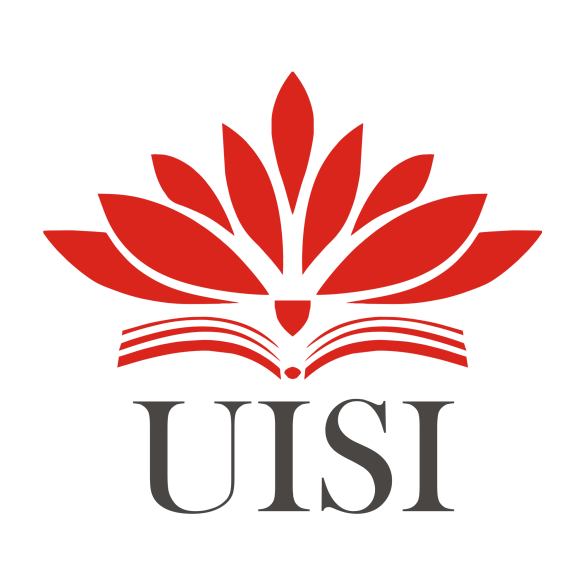 Disusun Oleh :ISMAIL ROMADHAN PEGAN	(2021710025)MOHAMMAD AHSANUL MAULANA	(2021710033)DEPARTEMEN TEKNIK LOGISTIK UNIVERSITAS INTERNASIONAL SEMEN INDONESIAGRESIK 2021LAPORAN KERJA PRAKTIKMANAJEMEN RISIKO RANTAI PASOK DEPARTEMEN PENGADAAN BARANG SELAMA PANDEMI COVID-19 DENGAN MODEL HOUSE OF RISK (HOR)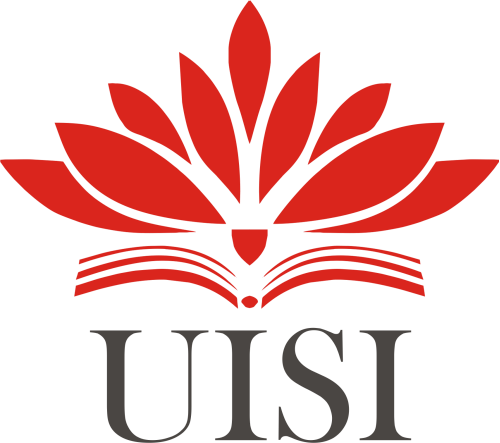 Disusun Oleh:ISMAIL ROMADHAN PEGAN	(2021710025)MOHAMMAD AHSANUL MAULANA	(2021710033)DEPARTEMEN TEKNIK LOGISTIK UNIVERSITAS INTERNASIONAL SEMEN INDONESIAGRESIK 2021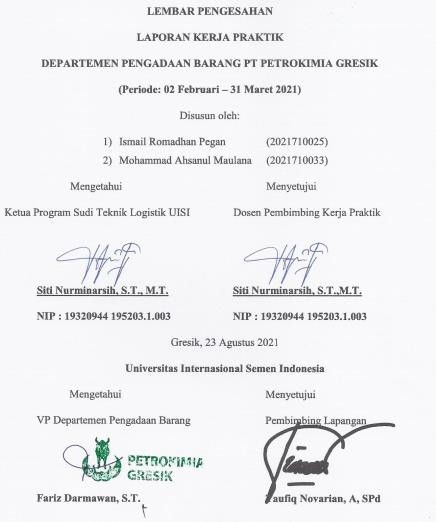 KATA PENGANTARPuji Syukur alhamdulillah penulis haturkan kepada Allah SWT, Tuhan Yang Maha Esa karena atas rahmat dan ridhonya penulis dapat menyelesaikan laporan kerja praktik di Departemen Pengadaan Barang PT. Perokimia Gresik dengan judul “Manajemen Risiko Rantai Pasok Departemen Pengadaan Barang dengan Model House of Risk”. Dalam menyusun laporan kerja praktikum ini penulis menerima banyak kontribusi dari berbagai pihak. Sehingga penulis hendak menyampaikan ucapan terima kasih kepada:Ibu Siti Nurminarsih, S.T., M.T. selaku Ketua Program Studi Teknik Logistik sekaligus Dosen Pembimbing Kerja PraktikBapak Taufiq Novarian A., S.Pd selaku Dosen Pembimbing Lapangan yang telah membimbing kami selama kegiatan Kerja Praktik secara daring (online)Orang tua kami yang telah memberikan dukungan dan doa sehingga kami diberikan kelancaran dan kemudahan dalam menyelesaikan laporan iniStaff Departemen Pengadaan Barang PT. Petrokimia Gresik yang telah meluangakan waktu untuk meberikan masukan selama penyelesaian studi kasus dalam kerja praktikSemua Pihak yang tak dapat disebutkan satu persatu yang telah membantu dalam penyelesaian laporan iniLaporan Kerja Praktik kami tentunya tidak luput dari kesalahan, apabila dalam penilisan laporan terdapat kesalahan, penulis mohon maaf yang sebesar- besarnya. Masukan dan kritik sangat penulis harapkan untuk membuat penulismenjadi lebih baik. Penulis berharap agar laporan praktik kerja lapangan ini bermanfaat bagi semua yang membutuhkan.Gresik, 23 Agustus 2021PenulisDAFTAR ISILAMPIRANMemo Konfirmasi Penerimaan Kerja PraktikForm Penilaian Kerja PraktikDAFTAR GAMBARGambar 2.1 Struktur Organisasi PT Petrokimia Gresik	10Gambar 4.1 Struktur Organisasi Unit Kerja	25Gambar 4.2 Diagram Pareto Nilai Aggregate Risk Potential	31DAFTAR TABELTabel 2.1 Produk Pupuk	10Tabel 2.2 Produk non Pupuk	11Tabel 3.1 House of Risk Fase 1	17Tabel 3.2 House of Risk Fase 2	19Tabel 3.3 Probability Impact Matriks	20Tabel 3.4 Nilai Kriteria Severity	21Tabel 3.5 Nilai Kriteria Occurence	23Tabel 4.1 Identifikasi Kejadian Risiko	29Tabel 4.2 Identifikasi Penyebab Risiko	29Tabel 4.3 Aksi preventif yang diajukan	32Tabel 4.4 House of Risk Fase 1	34Tabel 4.5 House of Risk Fase 2	36Tabel 4.6 Probability Impact Matriks	37Latar BelakangBAB I PENDAHULUANKeberadaan PT Petrokimia Gresik menjadi nilai tambah untuk Kabupaten Gresik sebagai Kawasan Industri. Hal ini dikarenakan PT Petrokimia Gresik merupakan Badan Usaha Milik Negara dalam lingkup Departemen Perindustrian dan Perdagangan Republik Indonesia yang secara notabene adalah perusahaan penghasil pupuk terbesar di Indonesia. PT petrokimia Gresik terus berusaha menjadi penyedia bahan pupuk untuk menyokong perkembangan pertanian Indonesia. Pada Perusahaan besar ini semua proses telah dilakukan termasuk proses rantai pasok (supply chain), mulai dari seleksi supplier, perolehan raw material, proses produksi, proses distribusi, manajemen persediaan, penyimpanan produk di gudang, hingga proses pengembalian (return).Kegitan rantai pasok (Supply Chain) memiliki peranan penting dalam keberlangsungan operasional perusahaan, tak terkecuali disaat kondisi Pandemi COVID-19 seperti saat ini. Namun, seperti yang kita ketahui bersama, Selama Pandemi COVID-19 berlangsung, masyarakat dituntut untuk tetap melakukan Pembatasan kegiatan social tak terkecuali masyarakat yang bekerja. Sehingga para pegawai dijadwalkan untuk bekerja dari rumah (Work From Home) dan sesekali bekerja dari kantor (Work From Office). Hal ini tentunya dapat berdampak pada ketidakpastian (uncertainty) rantai pasok produk. Salah satu aspek ketidakpastian yang dimaksud adalah ketidakpastian risiko yang akan dialami perusahaan.Aspek risiko rantai pasok (supply chain) yang akan diselesaikan dari hasil kerja praktik ini adalah manajemen risiko rantai pasok di bidang Pengadaan Barang PT. Petrokimia Gresik dengan metode House of Risk (HOR). Kegiatan manajemen risiko rantai pasokan (Supply Chain Risk Management) memiliki peranan pentingdalam menciptakan sebuah rantai pasokan produk yang kuat (robust) dan lentur (resilient) supaya dapat beradaptasi dengan adanya disrupsi khususnya di Departemen Pengadaan Barang barang sebagai unit kerja yang akan membantu perusahaan dalam memenuhi kebutuhan barang maupun jasa. Penerapan Manajemen risiko rantai pasok dengan Model House of Risk (HOR) pada Departemen Pengadaan Barang diharapkan dapat membantu dalam identifikasi risiko danaksi mitigasi yang harus dilakukan supaya tetap bisa meminimalkan terjadinya risiko sehingga dapat melakukan akstivitas procurement secara optimal walaupun Pandemi COVID-19 sedang berlangsung.Tujuan dan ManfaatTujuan UmumMemperoleh ilmu pengetahuan dalam bidang Pengadaan Barang barang di PT. Petrokimia GresikMemperoleh Pengalaman untuk dilibatkan dalam sebuah diskusi tim di Departemen Pengadaan Barang PT. Petrokimia GresikKhususUntuk memenuhi beban satuan kredit semester (SKS) yang harus ditempuh sebagai persyaratan akademis di Departemen Teknik Logistik UISIUntuk Mengidentifikasi risiko dan menganalisis aksi mitigasi risiko dalam proses Pengadaan Barang PT. Petrokimia Gresik selama Pandemi COVID- 19ManfaatManfaat dari pelaksanaan pelaksanaan Kerja Praktik di PT. Petrokimia Gresik terdiri sebagai berikut:Bagi Perguruan TinggiMenjalin	kerjasama/hubungan	baik	antara	universitas	dan perusahaan tempat kerja praktik dilaksanakanMeningkatkan kualitas lulusan melalui pengalaman kerja dan sekaligus memperkenalkan universitas di dunia industriBagi PerusahaanMendapat bantuan tenaga dan pemikiran dari mahasiswa yang melakukan kerja praktik sesuai dengan teori yang dipelajari selama perkuliahanMemperoleh masukan dan saran mengenai penyelesaian permasalahan perusahaanBagi MahasiswaMenambah wawasan dan mengaplikasikan ilmu pengetahuan mahasiswa yang dipelajari di perkuliahanMeningkatkan rasa kepedulian mahasiswa untuk menyelesaikan permasalahan di dunia industriMetodologi Pengumpulan DataAdapun metode pengumpulan data yang dilakukan dalam melaksanakan kerja praktik terdiri sebagai berikut:Kajian Pustaka (Literature Review)Kajian pustaka atau Literature review adalah tahapan mengkaji dan mengevaluasi secara mendalam dan kritis tentang penelitian sebelumnya di topik yang sama. Kajian pustaka dilakukan dengan melalui paper jurnal ilmiah, paper Conference/Proceedings, skripsi, thesis, laporan dari organisasi yang terpercayaPengumpulan Gagasan (Brainstorming)Pengumpulan Gagasan (Brainstorming) dilakukan dengan cara mengadakan diskusi secara daring via aplikasi zoom dengan anggota Departemen Pengadaan Barang PT Petrokimia dikarenakan kerja praktik dilakukan secara daring.WawancaraWawancara dalaha pengumpulan data dengan cara menanyakan pertanyaan kepada salah satu anggota Departemen Pengadaan Barang untuk mengajukan pertanyaan seputar risiko yang dialami oleh departemen Pengadaan Barang disertai dengan validasi nilai severity dan occurence rate masing-masing risiko.Waktu dan Tempat Pelaksanaan MagangLokasi	: PT Petrokimia Kimia Jl. Jenderal Ahmad Yani, Ngipik, Karangpoh, Kec. Gresik, Kabupaten Gresik, Jawa Timur 61118 (Via Zoom Meeting) Waktu	: 04 Februari – 31 Maret 2021Nama Unit Kerja Tempat Pelaksanaan MagangUnit Kerja: Departemen Pengadaan BarangBAB IIPROFIL PT PETROKIMIA GRESIKSejarah dan Perkembangan PT Petrokimia GresikPT Petrokimia Gresik merupakan pabrik pupuk terlengkap di Indonesia, yang pada awal berdirinya disebut Proyek Petrokimia Surabaya. Kontrak pembangunannya ditandatangani pada tanggal 10 Agustus 1964, dan mulai berlaku pada tanggal 8 Desember 1964. Proyek ini diresmikan oleh Presiden Republik Indonesia, HM. Soeharto pada tanggal 10 Juli 1972, yang kemudian tanggal tersebut ditetapkan sebagai hari jadi PT Petrokimia Gresik.PT Petrokimia Gresik saat ini menempati areal lebih dari 450 hektar di Kabupaten Gresik, Jawa Timur. Total produksi saat ini mencapai 8,9 juta ton/tahun, terdiri dari produk pupuk sebesar 5 (lima) juta ton/tahun, dan produk non pupuk sebanyak 3,9 juta ton/tahun. Anak Perusahaan PT Pupuk Indonesia (Persero) ini bertransformasi menuju perusahaan Solusi Agroindustri untuk mendukung tercapainya program Ketahanan Pangan Nasional, dan kemajuan dunia pertanian.Berikut timeline singkat perkembangan PT Petrokimia Gresik beserta kronologisnya sebagai berikut:Tahun 1960 Berdasarkan Ketetapan MPRS No II/MPRS/1960 dan Keputusan Presiden No.260 tahun 1960 direncanakan pendirian “Proyek Petrokimia Surabaya”. Proyek ini merupakan proyek prioritas dalam Pola Pembangunan Nasional Semesta Berencana Tahap I (1961-1969).	Tahun 1962 Badan Persiapan Proyek-Proyek Industri (BP3I) yang bernaung di bawah Departemen Perindustrian Dasar danPertambangan melakukan survei lokasi untuk proyek di Jawa Timur yaitu di daerah Tuban, Pasuruan, dan Gresik. Daerah Gresik akhirnya ditetapkan sebagai lokasi yang paling sesuai.Tahun 1964 Pembangunan pabrik dilaksanakan berdasarkan Instruksi Presiden No. 01/Instr/1963 dan diatur dalam Keputusan Presiden No. 225 tanggal 4 Nopember 1964. Pelaksanaan pembangunan dilaksanakan oleh Cosindit SpA dari Italia yang ditunjuk sebagai kontraktor utama.	Tahun 1968 Pada masa ini kegiatan berhenti karena krisis ekonomi yang berkepanjangan, sehingga jalannya produksi harus berhenti. Dampak dari krisis tersebut menyebabkan perusahaan mengalami krisis juga, biaya operasi yang tinggi (impor) yang tidak sesuai dengan penjualan menyebabkan perusahaan mengalami kerugian. Oleh karena itu, perusahaan membutuhkan suntikan dana dari kantor pusat.	Tahun 1971 Status badan usaha dari Proyek Petrokimia Surabaya diubah menjadi Perusahaan Umum (Perum) berdasarkan Peraturan Pemerintah No. 55 Tahun 1971.	Tahun 1972 Perusahaan diresmikan oleh Presiden Soeharto pada tanggal 10 Juli 1972. Selanjutnya tanggal tersebut diperingati sebagai hari jadi Perum Petrokimia Gresik.	Tahun 1975 Status badan usaha PT. Petrokimia Gresik diubah menjadi Perusahaan Perseroan berdasarkan Peraturan Pemerintah No.14 tahun 1975.Tahun 1997 PT. Petrokimia Gresik melakukan holding dengan PT. Pupuk Sriwijaya (Persero) sebagai induknya berdasarkan PP No.28 tahun 1997.	Tahun 2000 hun 2000 Pendirian Pabrik Pupuk Majemuk PHONSKA dengan teknologi Spanyol INCRO dimana konstruksinya ditangani oleh PT. Rekayasa Industri, kapasitas produksi 3.000 ton/tahun. Pabrik diresmikan oleh presiden Abdurrachman Wachid pada tanggal 25 Agustus 2000.	Tahun 2003 Pada Bulan Oktober pabrik NPK blending dengan kapasitas produksi 60.000 ton/tahun dibangun.	Tahun 2005 Bulan Maret memproduksi pupuk Kalium Sulfat (ZK) dengan kapasitas produksi 10.000 ton/tahun. Bulan Desember memproduksi/mengkomersialkan pupuk petroganik dengan kapasitas produksi 3.000 ton/tahun. Pada bulan Desember pula pupuk NPK Granulation dengan kapasitas produksi 100.000 ton/tahun dikomersialkan.Tahun 2009 Berdirinya pabrik pupuk NPK PHONSKA III	Tahun 2011 RFO (Rehabilitasi dan Fleksibilitas Operation) pupuk Phosphat I menjadi NPK PHONSKA IV	Tahun 2012 PT. Petrokimia Gresik menjadi anggota Pupuk Indonesia Holding Company (PIHC) berdasarkan SK Kementrian Hukum dan HAM Republik Indonesia, No: AHU-17695. AH. 01. 02 tahun 2012.Visi dan Misi PT Petrokimia GresikVisiMenjadi produsen pupuk dan produk kimia lainnya yang berdayasaing tinggi dan produknya paling diminati konsumen.MisiMendukung penyediaan pupuk nasional untuk tercapainya program swasembada panganMeningkatkan hasil usaha untuk menunjang kelancaran kegiatan operasional dan pengembangan usaha perusahaanMengembangkan potensi usaha untuk mendukung industri kimia nasional dan berperan aktif dalam community developmentLokasi PT Petrokimia GresikPT Petrokimia Gresik beralamat di Jalan Jenderal Ahmad Yani, Kec Gresik Kab Gresik, Jawa Timur 61119.Struktur Organisasi PT Petrokimia GresikSesuai dengan SK Direksi PT Petrokimia Gresik, struktur organisasi diperlukan untuk menunjang peningkatan kinerja dan produktivitas karyawan. Unsur organisasi PT Petrokimia Gresik terdiri dari :Unsur Pimpinan PerusahaanDireksiDireksi bertanggung jawan serta memiliki wewenang atas pengurusan dalam menunjang kepentingan sesuai maksud dan tujuanUnsur Unit KerjaKompartemenKompartemen bertugas mengarahkan, memberikan tugas dan wewenang kepada bawahan, mengadakan hubungan kerja dengan kepala kompartemant lainnya, serta kordinasi terhadap biro-biro yang ada dibawahnyaDepartemenDepartemen bertugas mengkordinasi antar kelompok- kelompok seperti divisi, unit, seksi bidang pemimpin organisasiBagianSeksiReguStaffStaff bertugas untuk mengumpulkan data, mengumpulkan alternatif TindakanUnit Pimpinan Unit kerja dengan EselonisasiGeneral Manager/Sekretaris Perusahaan : Esellon IManager : Esellon IIKepala Bagian : Esellon IIIKepala Seksi : Esellon IVKepala Regu : Esellon VUnsur Staf dan EselonisasiStaff Utama : Esellon IStaff Utama Muda : Esellon IIStaff Madya : Esellon IIIStaff Muda : Esellon IVStaff pemula : Esellon VUnsur Pelaksana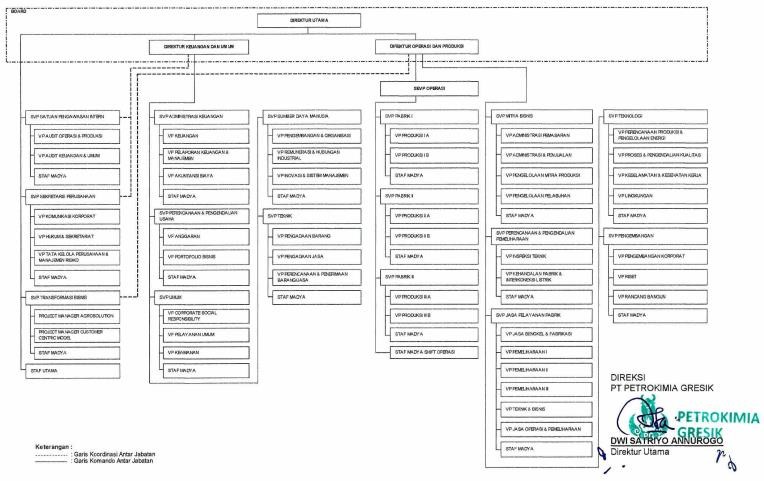 Gambar 2.1 Struktur Organisasi PT Petrokimia GresikProduk PT. Petrokimia GresikBerikut merupakan Produk yang dihasilkan oleh PT. Petrokimia Gresik:Tabel 2.1 Produk pupukTabel 2.2 Produk non pupukAnak Perusahaan PT. Petrokimia GresikAnak Perusahaan Penghasil PupukPetrokimia KayakuPT Petrokimia Kayaku adalah Perusahaan yang bergerak di sektor agrokimia yang menghasilkan produk utama berupa pestisida, pupuk hayati, probiotik ternak dan sejumlah produk lainnya. Memiliki Saham 60,00% Produk-produk PT Petrokimia Kayaku telah diakui sesuai Standar Internasional FAO - specified for plant protection products, sehingga memenuhi standar keamanan bagi tanaman pertanian.PT Petrosida GresikPT Petrosida Gresik adalah perusahaan Agroindustri yang profesional, berpotensi dan berkembang di Indonesia. Memiliki saham 99,99% anak perusahaan dari PT Petrokimia Gresik perusahaan pupuk terbesar dan terlengkap di Indonesia. kami berdiri sejak tahun 1984 dengan memproduksi Bahan Aktif kimia untuk pertanian dan perkebunan pertama kali di Indonesia.Anak Perusahaan Bukan Penghasil PupukPT Kawasan Industri Gresik ( Pengelola Kawasan Industri di Gresik)PT Petronika (Produsen Dioctyl Pthalate)PT Petro Jordan (Produsen Asam fosfat)PT Pupuk Indonesia Energi (Industri pembanguna dan jasa energi)PT Pupuk Indonesia Pangan (Industri perdagangan di bidang pertanian)PT Petrocentral ( Produsen Soidium Tri Poli Phosphate)PT Puspetindo (Produsen peralatan Pabrik)PT Petrowidada ( Produsen Phthalic Anhydride)Lembaga PenunjangPT Petrokopindo Cipta SelarasPerusahan dalam bidang usaha perdagangan umum, transportasi, pergudangan, dengan memiliki saham Yayasan sebesar 98,92%PT Gresik Cipta SejahteraPerusahaan dalam usaha jasa angkutan darat dan laut, perbaikan kendaraan dan alat berat, perdagangan barang umum dan jasa, pengantongan pupuk, dengan memiliki saham Yayasan sebesar 70,25%PT Graha Sarana GresikPerusahaan dalam bidang usaha property, pergudangan, perdagangan I- JMUM dan biro perjalanan wisata dengan kepemilikan saham Yayasan sebesar 99,01%PT Petro Graha MedikaPerusahaan dalam bidang usaha Jasa layanan Kesehatan atau rumah sakit dengan kepemilikan saham sebesar 51,72%PT Aneka Jasa GrhadikaPerusahaan dalam bidang usaha EPC, bisnis umum, jasatenaga kerja, dengan saham Yayasan sebesar 87,50%PT Fokus MitraPerusahaan dalam bidang penyedian tenaga kerja dan jasa I-JMUM dengan kepemilikan saham Yayasan 80,00%BAB III TINJAUAN PUSTAKASuplly Chain Risk Management (SCRM)Menurut Azari Senja (2018), risiko adalah sebuah kejadian yang mungkin terjadi di masa yang akan datang dan jika terjadi akan berdampak buruk terhadap suatu objek. Walaupun tidak semua risiko dapat terjadi dan diketahui secara pasti dampaknya, dibutuhkan pengelolaan risko yang lebih efektif. Ketidakpastian dalam proses bisnis dapat menjadi risiko di dalam suatu rantai pasokan yang dapat disebabkan oleh adanya distorsi demand & supply, bencana alam, disrupsi, pandemi, dan operasional perusahaan itu sendiri. Sehingga dalam pengelolaannya dibutuhkan pendekatan-pendekatan yang sistematis disertai dengan kesadaran, koordinasi, dan komitmen baik dari pihak internal dan eksternal untuk saling menekan timbulnya risiko.Manajemen risiko rantai pasok merupakan usaha yang dilakukan dalam rangka mengendalikan risiko pada setiap aspek koordinasi dan kolaborasi rantai pasok bersamaan dengan para pelaku usaha untuk memastikan kepastian dalam profitabilitas dan keberlanjutan suatu bisnis. Pendekatan pada risiko rantai pasok dan mitigasi risiko didesain untuk meberikan dukungan terhadap kinerja manajerial dari aspek permintaan, penawaran, persediaan, serta informasi produk. Terdapat alur dari proses manajemen risiko rantai pasokyaitu:Mengidentifikasi, mengevaluasi dan menilai risikoMemilih Strategi manajemen risikoMengimplementasikan strategi usulanMelakukan Mitigasi risiko rantai pasokModel House of RiskMenurut Pujawan & Geraldin (2009), House of Risk s(HOR) merupakan sebuah model atau metode manajemen risiko yang merupaan integrasi dari model Failure Mode Effect Analysis (FMEA) dan House of Quality (HOQ). Adaptasi Model FMEA bertujuan untuk menghitung nilai dari penilaian sebuah risiko yang dilakukan melaui perhitungan RPN berdasarkan tingkat kejadian, tingkat keparahan, dan deteksi. Tindak lanjut pada model HOR nilai tingkat keparahan untuk penetapan kejadian risiko (risk event) dan tingkat kejadian untuk penetapan agen risiko (Risk agent). Kemudian model House of Quality (HOQ) diadaptasi untuk menentukan prioritas pada agen risiko yang akan akan dilakukan tindakan pencegahan. Dalam menentukan prioritas agen risiko yang akan dimitigasi, setiap agen risiko diberikan peringkat dengan nilai ARPj untuk setiap j. Sehingga, dari hasil ranking agen risiko tersebut, perusahaan 16 dapat memilih terlebih dahulu agen risiko manakah yang yang dianggap berpotensi risiko yang paling besarHouse of Risk Fase 1Menurt (Pujawan & Geraldin, 2009) dalam (Rizky, 2020) Pada HOR Fase 1, pemetaan risiko didasarkan pada penentuan agen risiko (risk agent) dan kejadian risiko (risk event). Kemudian diperoleh identifikasi daftar risiko berdasarkan apa saja risiko yang muncul (what), dimanakah risiko tersebut ditemukan (where), mengapa risiko tersebut dapat terjadi (why), dan bagaimana risiko tersebut dapat muncul (how). Hasil identifikasi ini akan digunakan untuk penentuan prioritas risiko mana yang akan ditangani terlebih dahulu. HOR fase 1 dapat dilakukan dengan langkah-langkah sebagai berikut:Identifikasi risiko-risiko yang mungkin terjadi pada masing-masing proses bisnis perusahaan dengan Model Supply Chain OperationReference (SCOR) dimana dilakukan pemetaan kegiatan dalam rantai pasok seperti plan, source, make, deliver, dan return. Dari identifikasi tersebut akan diperoleh kejadian risiko (risk event) yang dilambangkan dengan EiLakukan penilaian dengan skala likert pada tingkat keparahan (severity) akibat risiko yang terjadi. Severity dilambangkan dengan Si Nilai severity fapat diperoleh melalui wawancara kepada risk ownerLakukan identifikasi terhadap agen risiko yang yang dilambangkan dengan Aj dan berikan penilaian untuk kemungkinan terjadinya sehingga juga dipeoleh nilai Occurrence yang dilambangkan oleh Oj sebagai nilai kemungkinan suatu risiko dapat terjadiBentuklah matriks korelasi untuk mengetahui keterkaitan antar agen risiko dan kejadian risiko. Nilai korelasi berupa Rij bernilai {0, 1, 3, 9} dimana 0 menunjukkan tidak ada korelasi (no correlation), 1 menunjukkan koreasi rendah (low correlation), 3 untuk korelasi sedang (medium correlation) dan 9 menunjukkan korelasi tinggi (high correlation).Hitunglah Agen Potensial Risiko Aggregat (Aggregate Risk Potensial of j) ARPj sebagai hasil dari kemungkinan risiko dan aggregate dari kejadian risiko (risk event) yang disebabkan oleh agen risiko (risk agen).Buatlah ranking atau peringkat agen risiko menurut nilai Agen risiko potensial aggregat Aggregat (Aggregate Risk Potensial of j) ARPj dan mengurutkan dari yang terbesar hingga terkecilTabel 3.1 House of RiskFase 1House of Risk Fase 2House of Risk (HOR) fase 2 merupakan matriks yang berisi proses perancangan strategi aksi-aksi mitigasi dalam menangani risiko yang berisiko akan timbul dalam rantai pasokan. Berikut adalah langkah-langkah penyusunan HOR fase 2:Pilih beberapa agen risiko yang memiliki nilai tinggi menggunakan diagram pareto untuk nilai ARPj. Agen-agen risiko terpilih diletakkan pada kolom sebelah kiri dan pada sebelah kanan nilai ARPjLakukan identifikasi aksi-aksi yang mungkin dilakukan untuk mencegah risiko yang akan muncul. Aksi-aksi mitigasi tersebut merupakan (Preventive Action) yang dilambangkan dengan PAk.Tentukan korelasi antara masing-masing aksi pencegahan dan masing- masing agen risiko (Ejk) dengan nilai Ejk {0,1,3,9} dimana 0 menunjukkan tidak ada korelasi, 1 menunjukkan korelasi rendah, 3 menunjukkan korelasi sedang, 9 menunjukkan 18 korelasi tinggi. Nilai Ejk juga menunjukkan tingkat efektifitas aksi mitigasi yang dilakukanHitung efektifitas Total (TEk) pada masing-masing aksi risiko dengan rumus berikut:TEk = ∑ 𝐴𝑅𝑃𝑗 ∙ 𝐸𝑗𝑘   ∀𝑘𝑗Berilah penilaian pada tingkat kesulitan dalam melakukan masing- masing aksi mitigasi risiko (difficulty Dk) menggunakan skala likert atau skala lain yang menggambarkan sumber daya yang diperlukan selama aksi mitigasi risiko tersebut dilakukanHitunglah Rasio total Efektivitas (TEk) dengan Tingkat kesulitan (Difficulty Dk) menggunakan rumus𝐸𝑇𝐷𝑘 =𝑘𝑇𝐸𝐷𝑘Tentukan peringkat prioritas dari masing-masing aksi (Rk) kemudian pilihlah peringkat mana yang tertinggiTabel 3.2 House of RiskFase 2Probability Impact MatrictMenurut Dumbrawa & Lacob, (2013) dalam Rizky, A. Ghafar (2020) Probability Impact Matrix merupakan sebuah matriks yang mengandung variable berupa severity (Dampak) dan Occurrence (Probabilitas kejadian) dari suatu peristiwa yang akan diberikan secara acak sehingga dapat menjadi klasifikasi penentuan daerah prioritas risiko. Dasar penentuan nilai rata-rata untuk kriteria severity dan occurrence adalah hasil rekap dari kuesioner atau wawancara. Pada probability Impact Matrix terdapat 5 tingkatan yang terdiri dari sangat rendah, rendah, sedang, tinggi dan sangat tinggi. Kemudian pada masing-masing tingkatan mempunyai range yang berbeda untuk penilaian probabilitas dan dampak. Berikut tabel menegnai Probability Impact  Matrix dan  skalanya. Berikut  merupakanrincian tabel mengenai nilai tingkat severity dan nilai tingkat occurrence pada masing-masing risiko yang diperoleh dari pihak internal perusahaan.Tabel 3.3 Probability Impact MatriksSumber: (Cahyani et al., 2016)Tabel 3.4 Nilai Kriteria SeverityTabel 3.5 Nilai Kriteria OccurrenceBAB IV PEMBAHASANStruktur Organisasi Unit Kerja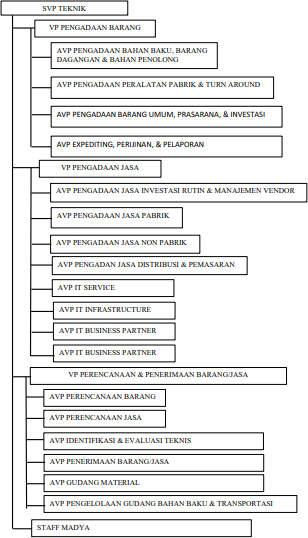 Gambar 4.1 Struktur Organisasi Unit KerjaTugas Unit KerjaBerdasarkan Struktur organiasi Departemen Pengadaan Barang pada gambar 4.1, terdapat beberapa tugas dan tanggung jawab dari masing-masing jabatan antara lain:Bagian gian bahan baku, barang dagangan, dan penolong bertugas untuk melakukan proses Pengadaan Barang meliputi pemilihan supplier bahan baku, pemilihan tender, hingga penerbitan Puchase Order (PO) bahan baku bahan baku, baran dagangan, dan bahan penolong baik pembelan dalam negeri maupun luar negeriBagian Alat Pabrik dan Turn Around bertugas untuk melakukan proses Pengadaan Barang pemilihan supplier alat pabrik, tender, hingga penerbitan Puchase Order (PO) alat pabrik dan kebutuhan turn around baik pembelian di dalam negeri maupun luar negeriBagian Barang Umum dan Investasi bertugas melakukan proses Pengadaan Barang barang umum meliputi pemilihan supplier, barang- barang kebutuhan umum, hingga penerbitan Puchase Order (PO) barang umum baik pembelian di dalam negeri maupun di luar negeriBagian Expediting dan Laporan bertugas untuk melakukan proses pembebasan barang import dan melakukan pelaporanKegiatan Kerja PraktikKegiatan kerja praktik dilakukan secara daring (online) berikut rincian kegiatan yang dilakukan:Pembagian kelompok untuk kegiatan pengenalan (zoom meeting)Pengenalan dengan unit kerja (zoom meeting)Pengerjaan Tugas secara online di Web Entreprise University PT Petrokimia GresikPemberian Studi kasus oleh unit kerja (zoom meeting)Pengerjaan Laporan bersama tim departemen pengadaan barang dan mahasiswaJadwal Pelaksanaan Kerja PraktikAnalisis Data dan PembahasanPada tahap akhir kerja praktik, kami mendapatkan tantangan untuk menyelesaikan studi kasus terkait manajemen risiko rantai pasok (Supply Chain Risk Management) di departemen Pengadaan Barang PT Petrokimia Gresik. Berdasarkan dari pengumpulan gagasan (brainstorming) dan wawancara dengan staff departemen Pengadaan Barang dan pembimbing lapangan, diperolehidentifikasi kejadian risiko (risk event), penyeban risiko (risk agent), nilai kriteria dampak (severity), nan nilai rasio probabilitas (occurrence rate). Identifikasi tersebut dijelaskan pada tabel di bawah ini.Tabel 4.1 Identifikasi kejadian risiko (risk event)Tabel 4.2 Identifikasi penyebab risiko (risk agent)Setelah meperoleh hasil identifikasi risk event dan risk agent, maka dilakukan pembuatan model House of Risk fase 1 yang diawali dengan pemberian nilai korelasi antar risk event dan risk agent sehingga nantinya diperoleh nilai memperoleh niali Agrregate Risk Potensial (ARP) untuk mengetahui risiko manakah yang terlebih dahulu diselesaikan melalui nilai ranking risiko prioritas mulai nilai ARP tertinggi hingga terendah. Berdasarkan pengerjaan Model House of Risk Fase 1 diperoleh 3 nilai ARP tertinggi dari risk agent dengan kode A1,A7,A4. Hasil perhitungan House of Risk secara detail dapat dilihat pada tabel4.4. Setelah itu, dilanjutkan dengan menerapkan prinsip pareto yang diawali denganmencari persentase nilai ARP dan persentase kumulatif untuk diinputkan pada diagram pareto. Prinsip pareto adalah prinsip 80:20 dimana 80% kejadian terjadi karena 20% penyebab. Sehingga apabila diterapkan pada evaluasi penanganan risiko maka outputnya adalah mereduksi 20% penyebab untuk meminimalkan terjadinya 80% kejadian risiko. Diagram pareto yang telah dibuat dapat dilihat sebagai berikut: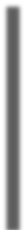 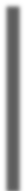 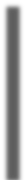 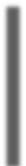 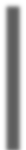 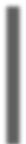 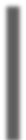 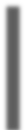 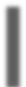 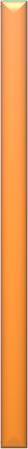 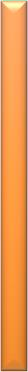 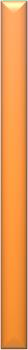 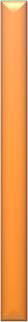 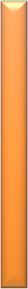 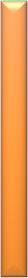 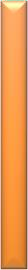 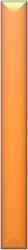 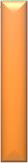 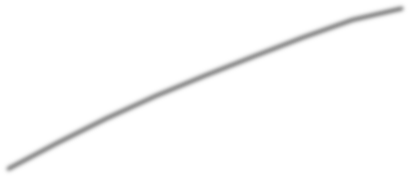 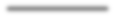 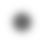 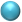 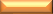 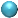 Gambar 4.2 Diagram Pareto Nilai Aggregate Risk PotentialDiagram Pareto di atas menunjukkan bahwa risiko yang mencakup perentase 20% adalah risk agent dengan kode A1 yang memiliki presentase senilai 16%. Jadi, Risiko terpilih untuk dilakukan mitigasi adalah risiko A1 yaitu Adanya lockdown di daerah asal supplier atau di Pelabuhan transit. Setelah Risiko A1 terpilih, maka risiko tersebut akan menjadi risko yang akan dimitigasi oleh beberapa aksi preventif yang diajukan. Berikut beberapa aksi mitigasi yang akan diajukan dalam penyelesaian risiko tersebut.Tabel 4.3 Aksi preventif yang diajukanTahap selanjutnya adalah House of Risk Fase 2 yang terdiri dari perancangan aksi mitigasi risiko, penilaian korelasi hubungan antara aksi mitigasi (preventive action) dengan agen risiko (risk agent), menghitung nilai Total Effectiveness (TEk), Degree of difficulty (Dk), dan nilai Effectiveness to Difficulty (ETDk) untuk mengetahui aksi mitigasi yang menjadi prioritas dan harus dilakukan. Dari Hasil House of Risk fase 2 diperoleh 1 aksi mitigasi terpilih berdasarkan nilai tertinggi dari rasio efektifitas terhadap derajat kesulitan (Total Effectiveness to difficulty ratio) dari total 4 aksi mitigasi yang diusulkan. Aksi mitigasi yang terpilih adalah Mengevaluasi kinerja rantai pasokan produk untuk meninjau kinerja supplier, Hasil perhitungan dan pemodelan House of Risk fase 2 dapat dilihat pada table 4.5 di bawah ini. Hasil dari perhitungan House of Risk fase 1 dan fase 2, selanjutnya diinputkan ke dalam probability impact matriks untuk mebegtahui pemetaan risko apakah tergolong risiko rendah, sedang, ataukah tinggi jika ditinjau dari nilai severitydan nilai occurrence rate risiko terpilih. Hasil pemetaan risiko diperoleh kategori risiko sedang atau moderate. Pemetaan dari probability impact matriks dapat dilihat di tabel 4.6.Tabel 4.4 House of Risk Fase 1Tabel 4.5 House of Risk Fase 2Tabel 4.6 Probability Impact MatriksKesimpulanBAB V KESIMPULAN DAN SARANAdapun kesimpulan dari penulisan laporan ini antara lain:Terdapat 11 risk event dan 9 risk agent teridentifikasi dengan 1 risk agent terpilih memiliki kode A1 yaitu Adanya lockdown di daerah asal supplier atau di Pelabuhan transit. Pada risiko ini aksi mitigasi yang terpilih adalah Mengevaluasi kinerja rantai pasokan produk untuk meninjau kinerja supplier, cash to cash cycle time dan order fulfillment cycle time. Sehingga ketika mitigasi tersebut dilakukan, pertimbangan terkait kriteria supplier berupa supplier regional maupun global , keputusannya akan akan lebih proporsional dan waktu pengiriman dapat lebih akurat untuk mengantisipasi adanya keterlambatan datangnya barang yang dipesan.SaranBerikut saran yang diberikan oleh penulis antara lain:Evaluasi kinerja supply chain tidak hanya pada Optimalisasi demand forcasting terkait peramalan jumlah demand dan harga kebutuhan di masa mendatang, melainkan juga meramalkan kebutuhan terkait biaya penyimpanan (inventory cost), Jenis kriteria supplier yang dipilih, jarak tempuh distribusi raw material ke manufaktur, biaya transportasi dll. Sehingga risiko yang terkait perubahan lead time, perubahan case to case cycle time, dan keterlambatan pengiriman dapat diminalkanPenelitian Selanjutnya, perolehan data tidak hanya melalui brainstorming dan wawancara. Kegiatan perolehan data dapat dilakukan melalui kuesioner yang disebarkan kepada unit kerja rantai pasok lainnyasehingga risiko yang akan dimitigasi tidak hanya di bidang Pengadaan Barang saja. Hal itu dikarenakan aspek supply chain tidak hanya tentang Pengadaan Barang barang, melainkan juga produksi, penyimpanan, distribusi, dan replenishment. Sehingga manajemen risiko rantai pasok dapat dilakukan secara menyeluruh pada aktivitas rantai pasok PT Petrokimia Gresik.DAFTAR PUSTAKAAzari, S. (2018). Pengelolaan Risiko Pada Green Supply Chain Managementdengan Metode House of Risk: Studi Kasus di PT Petrokimia GresikMahendra, O. H., & Basuki, M. (2021). Mitigasi Risiko Keterlambatan Material dan Komponen Impor Menggunakan House of Risk (HOR) pada Proyek Pembangunan Tug Boat 2x1200 HP. Seminar Nasional Teknologi Industri Berkelanjutan SENASTITAN IIPujawan, I. N., & Geraldin, L. H. (2009). House of Risk: a model for proactive supply chain risk management. 15(6), 953–967. https://doi.org/10.1008/14637150910003801LAMPIRANDokumentasi Pelaksanaan Kerja Praktik Online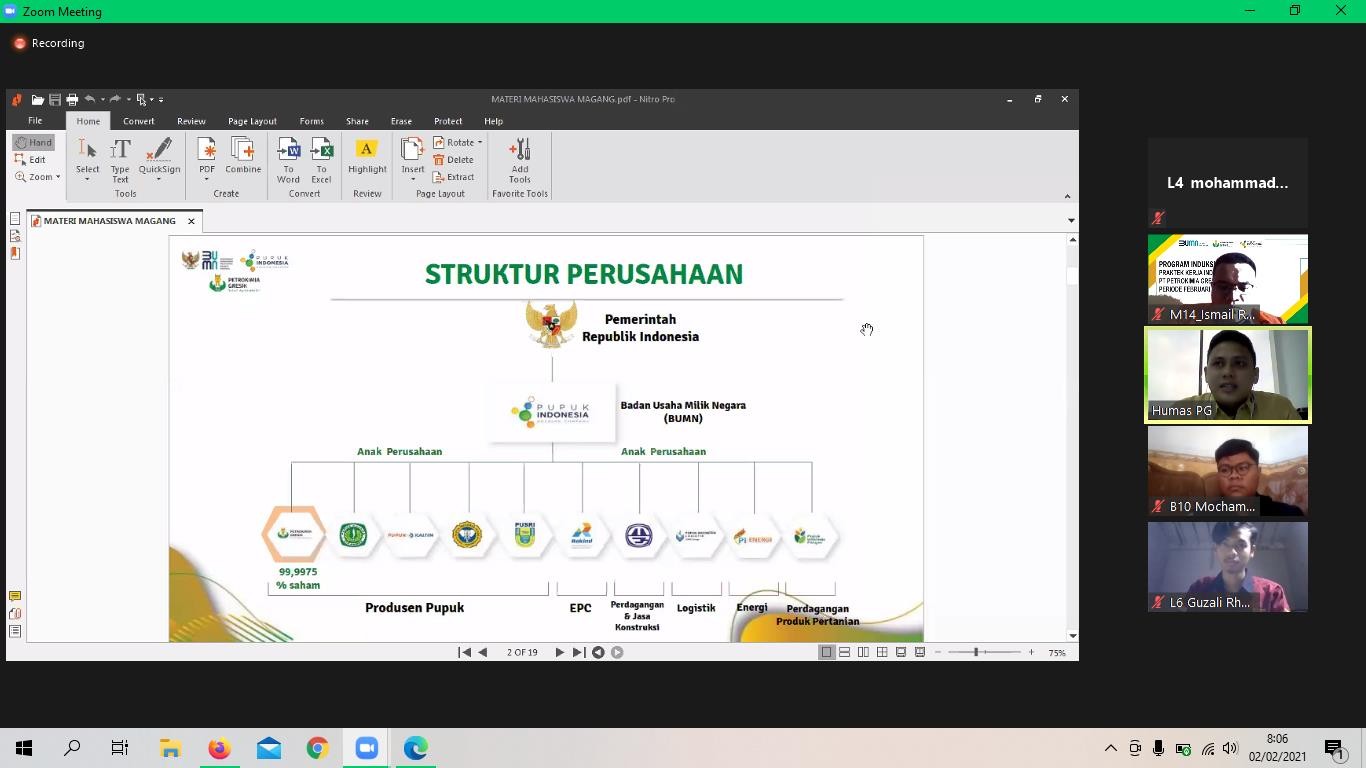 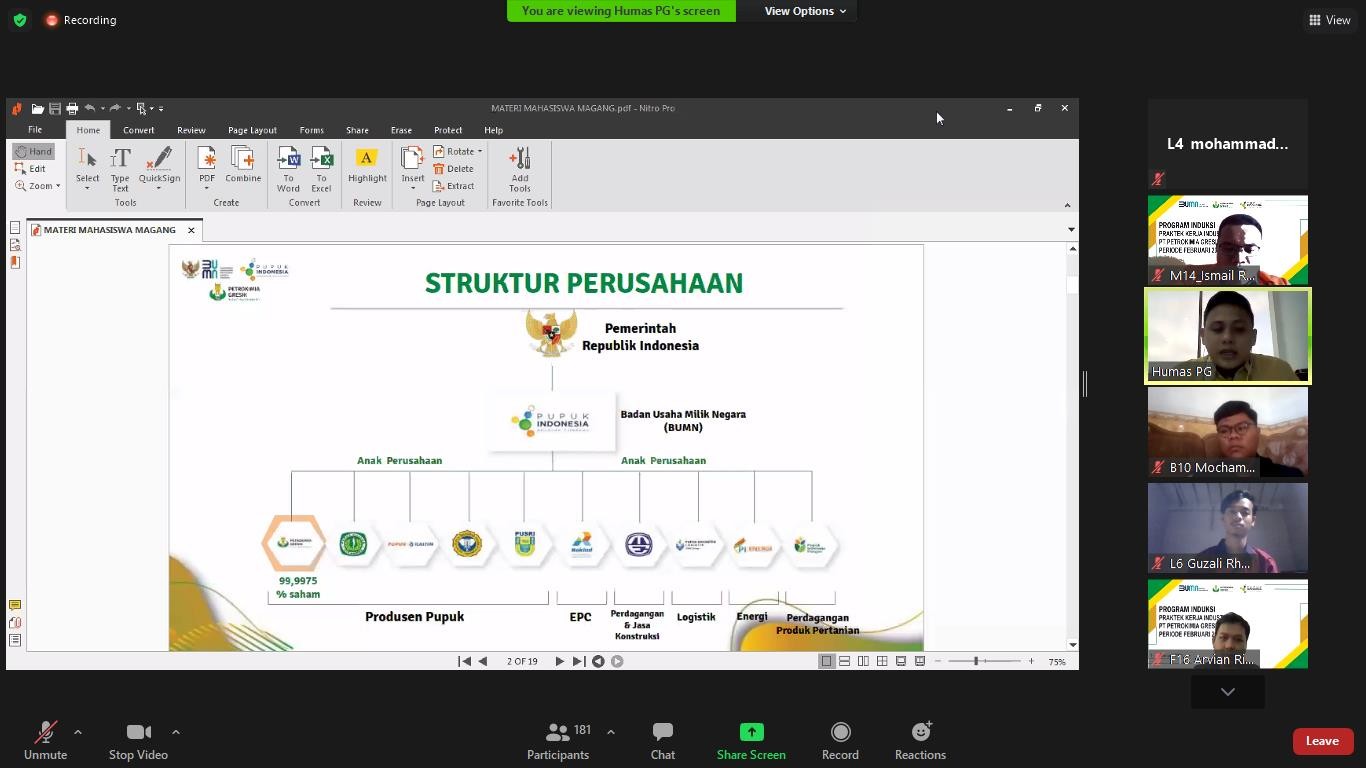 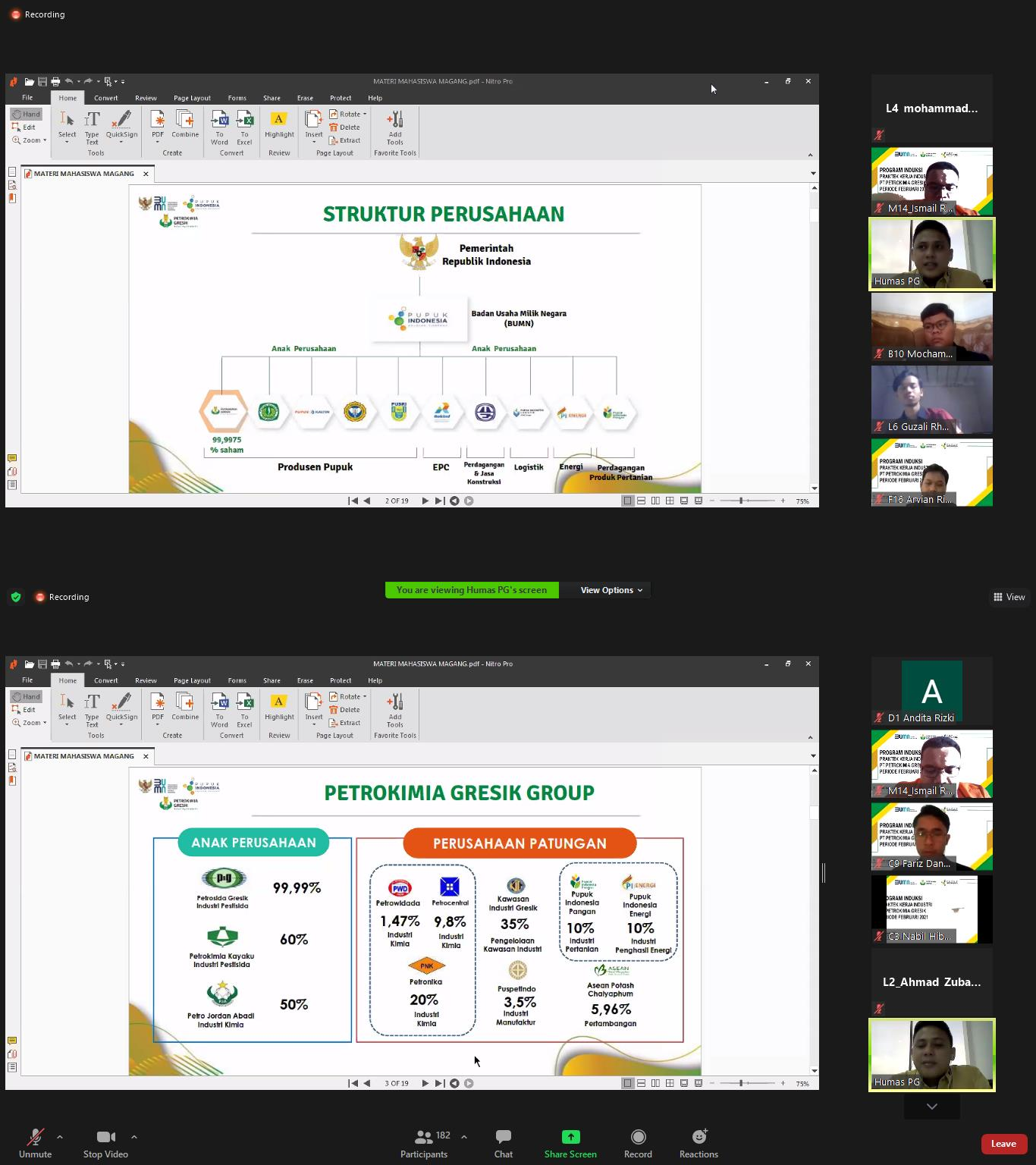 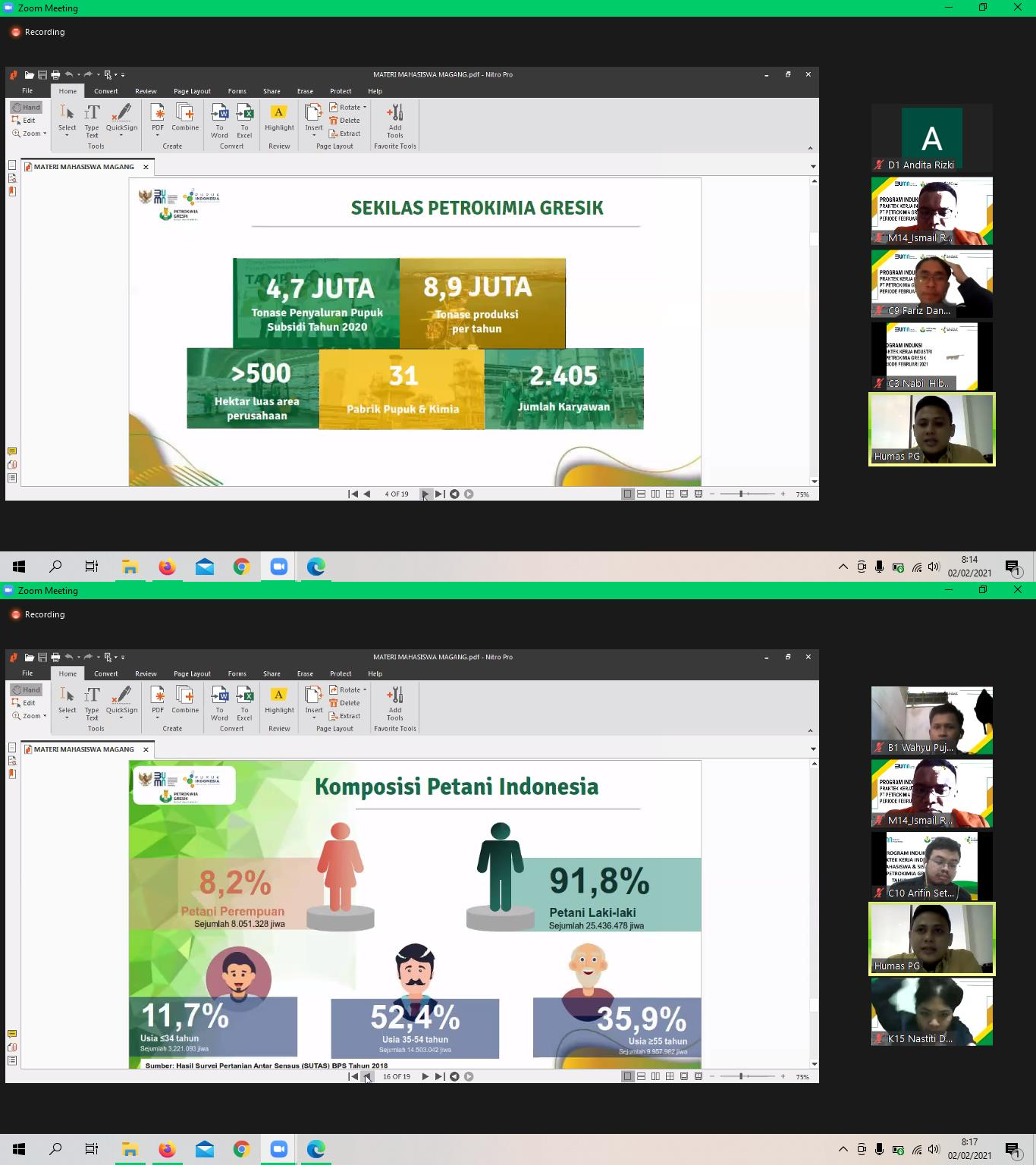 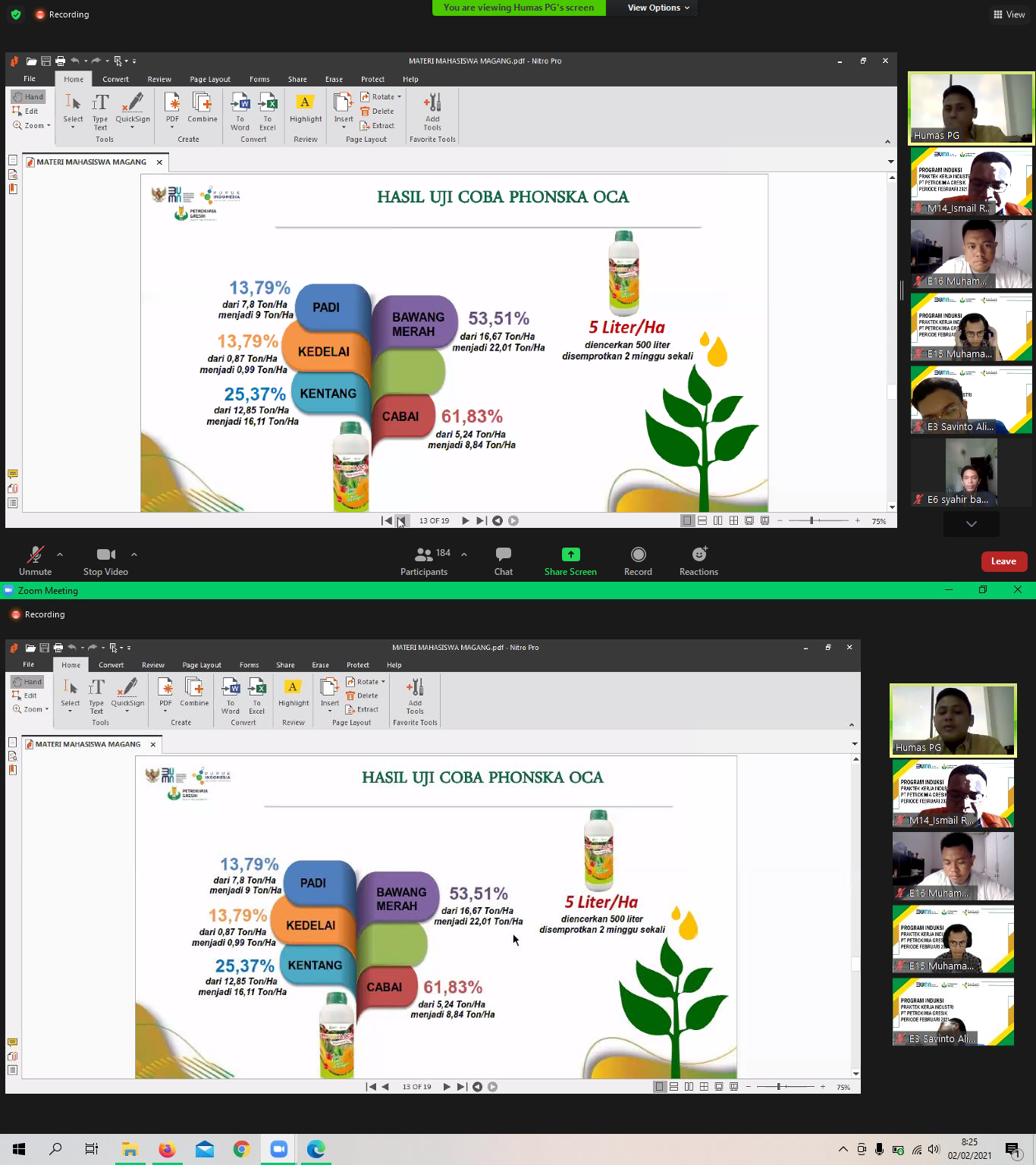 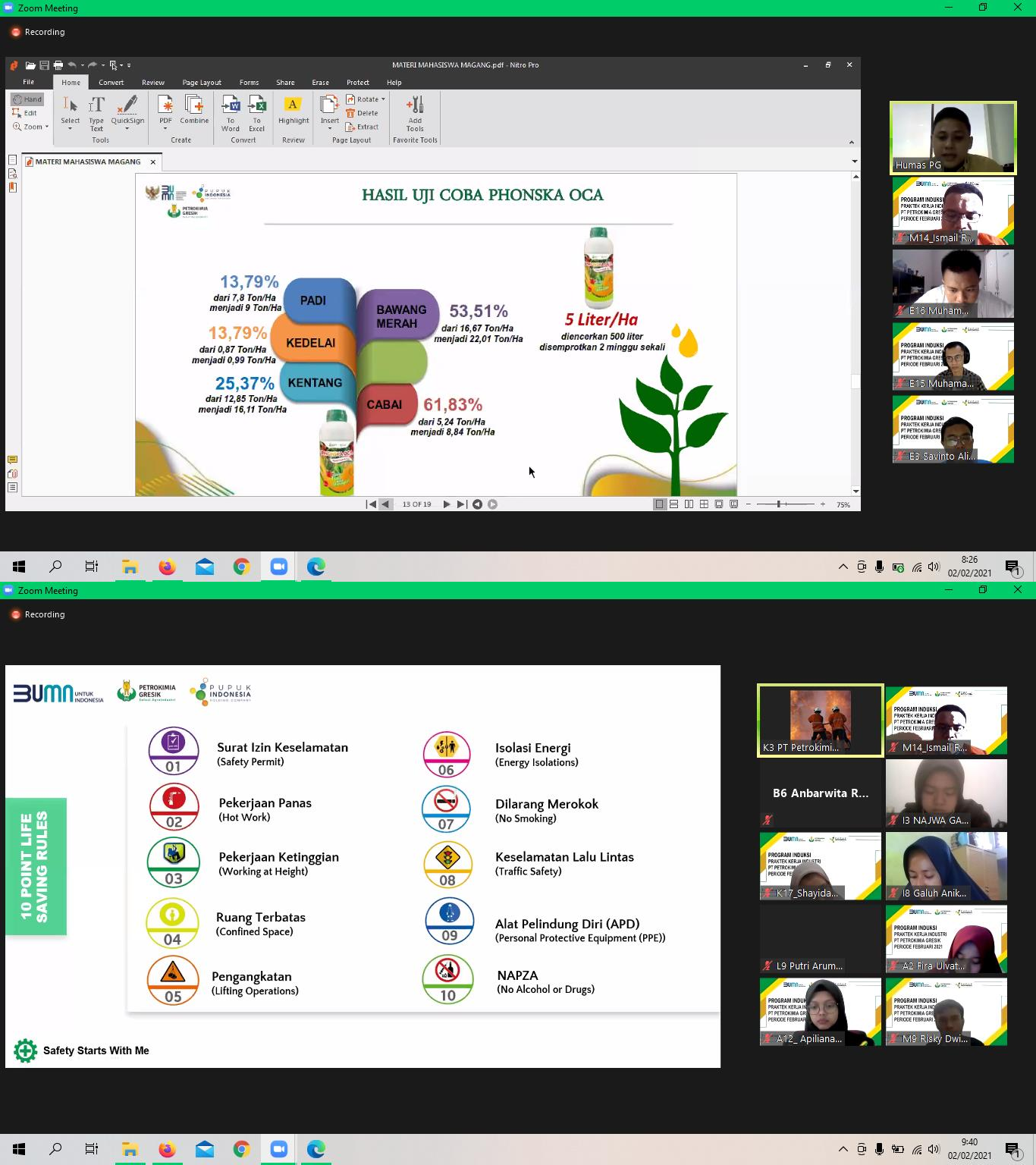 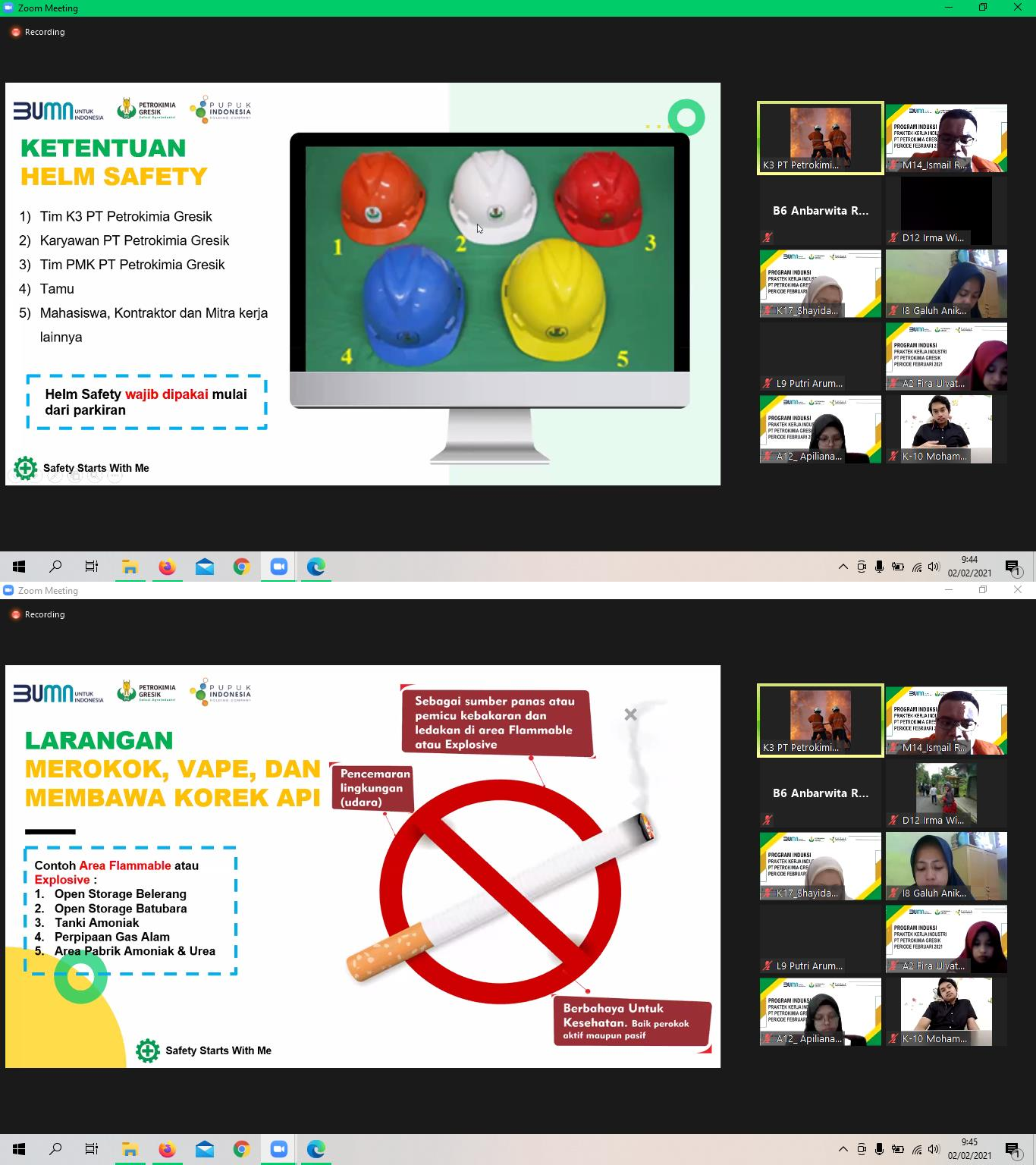 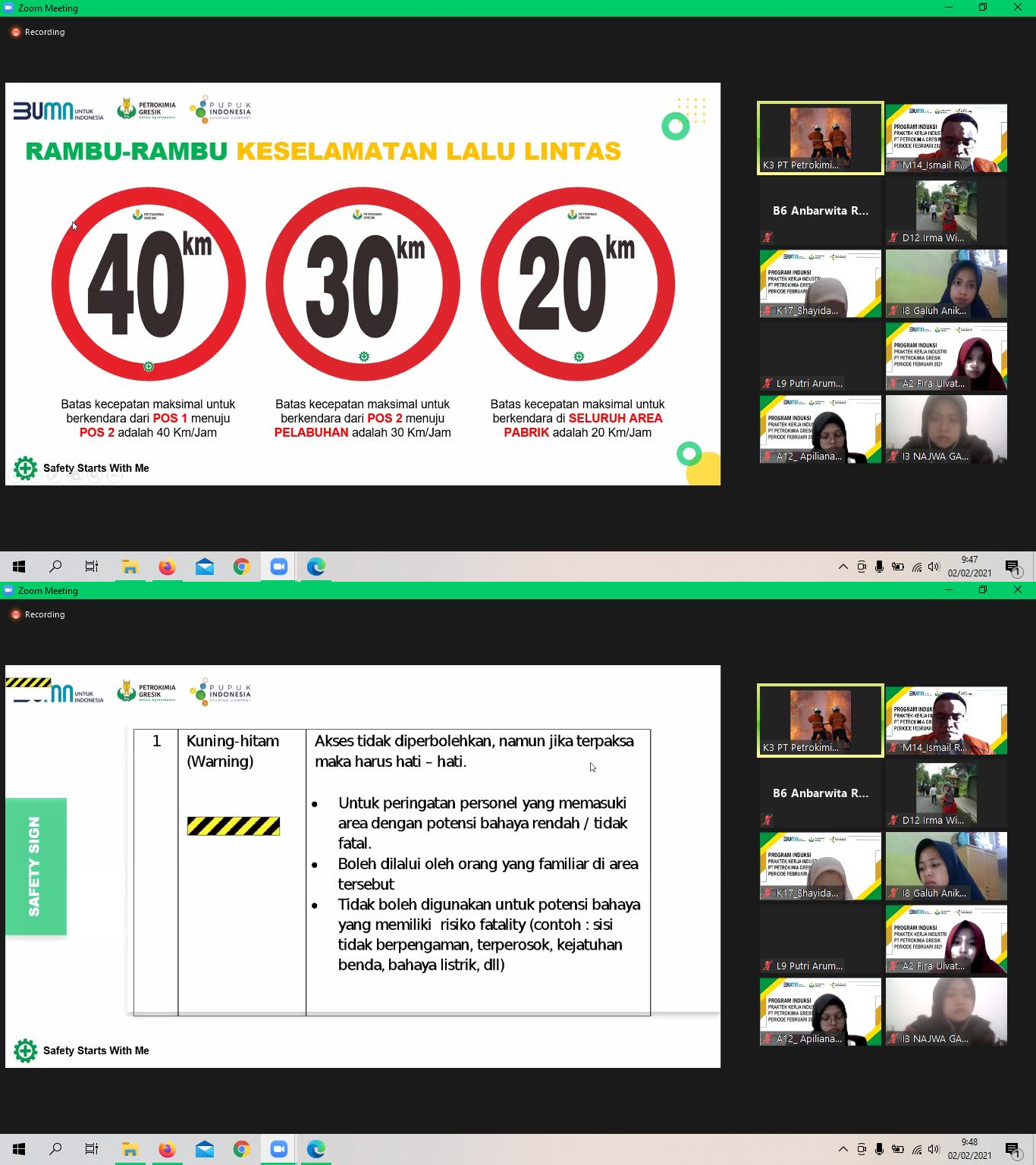 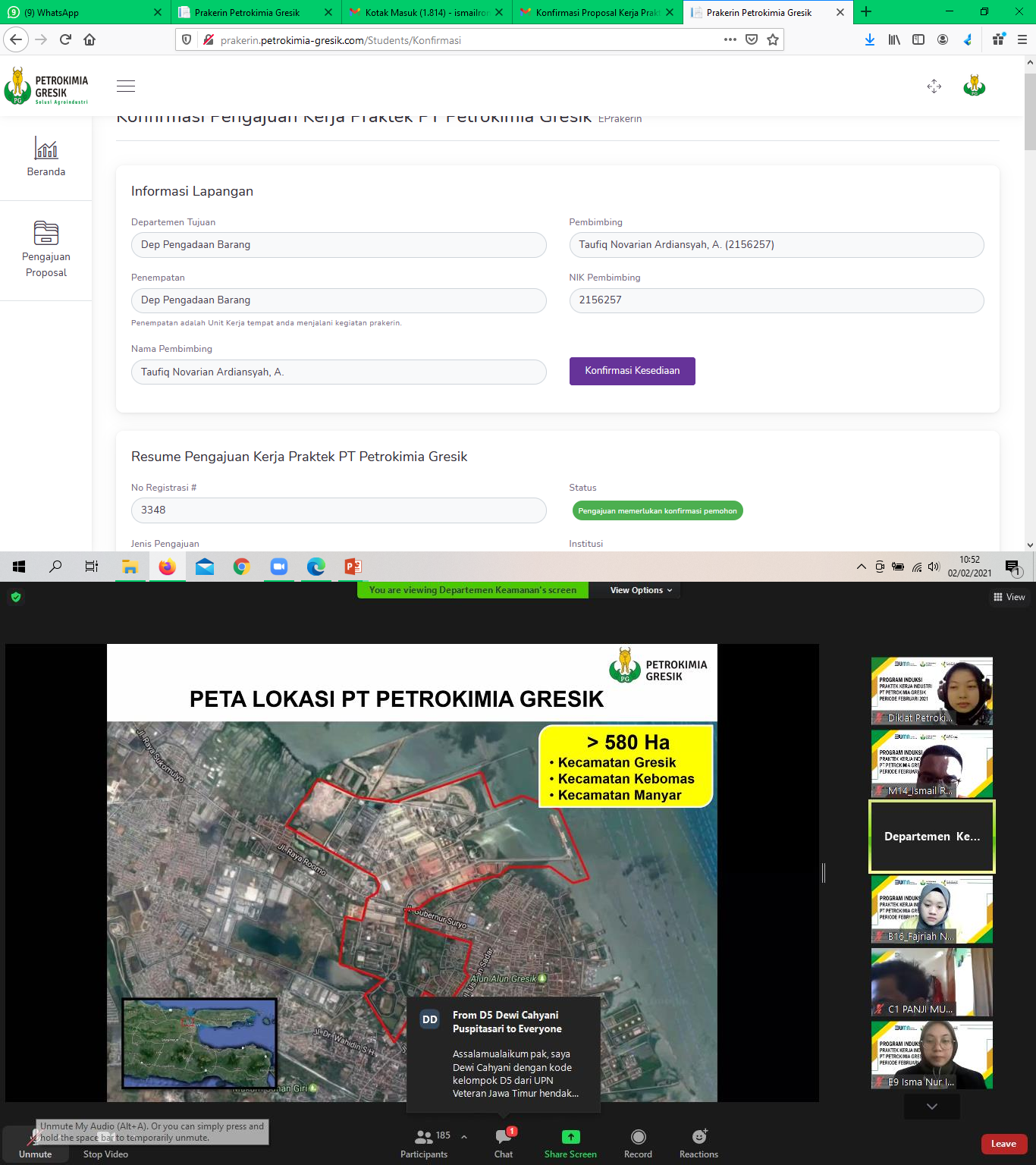 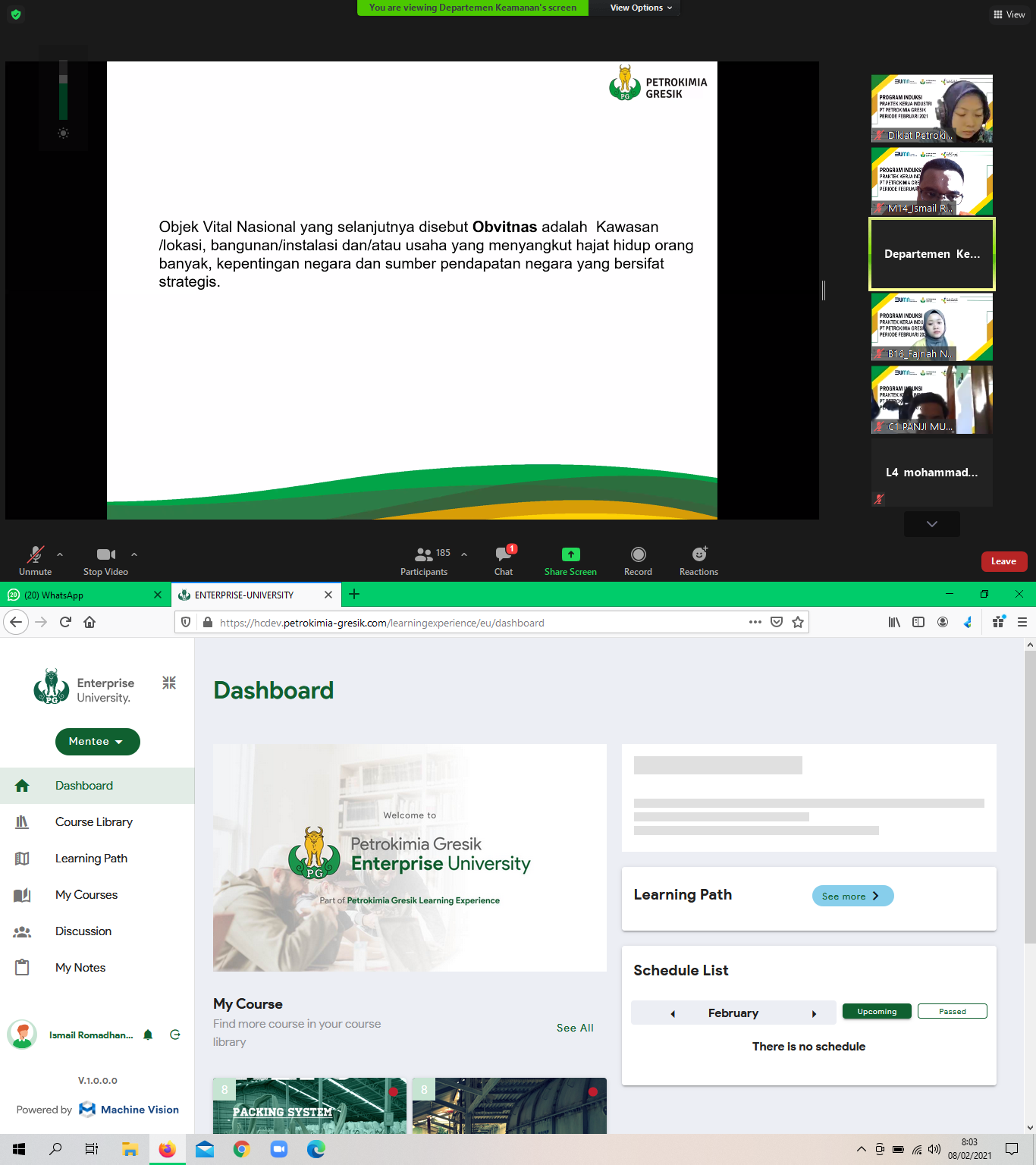 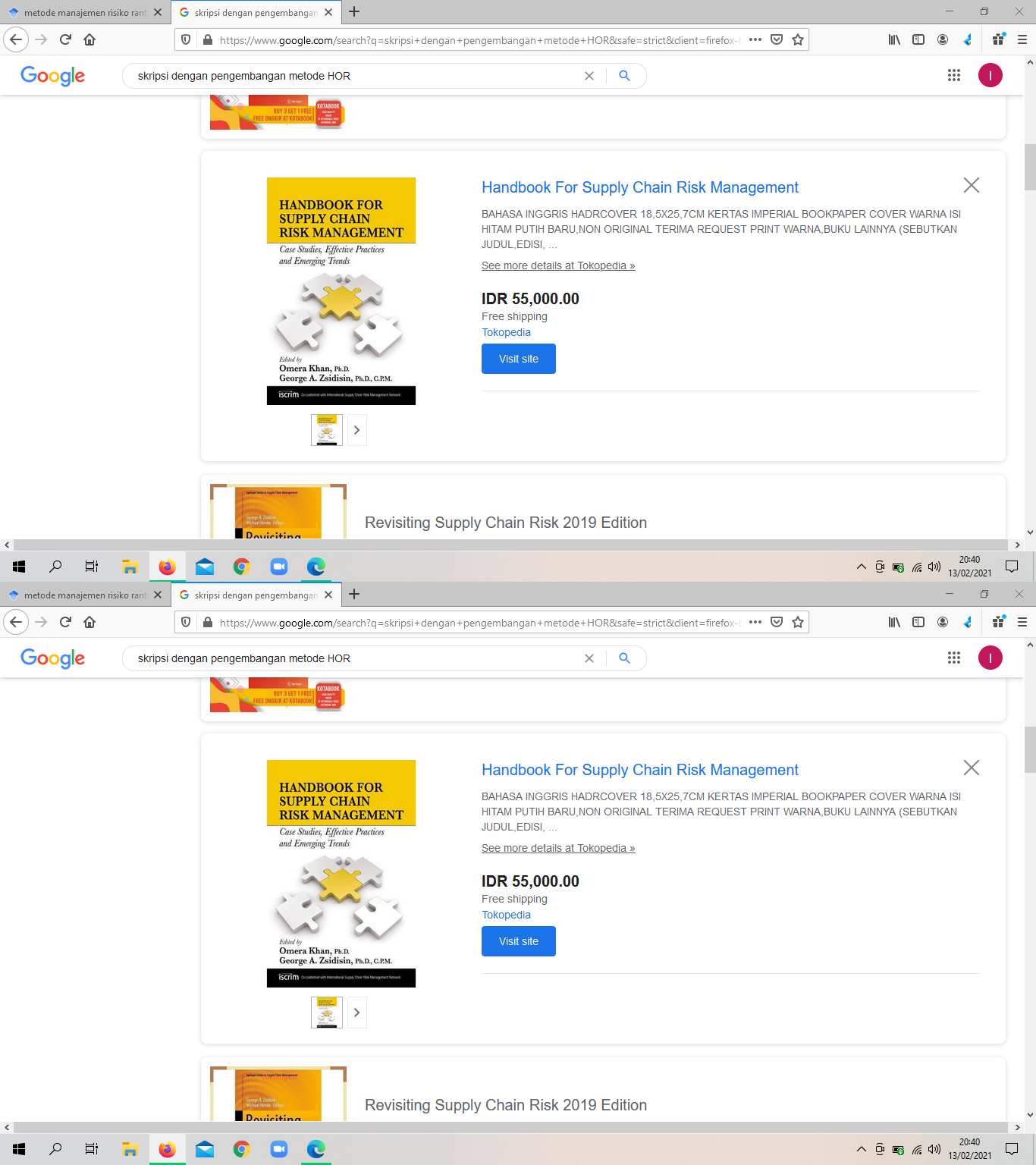 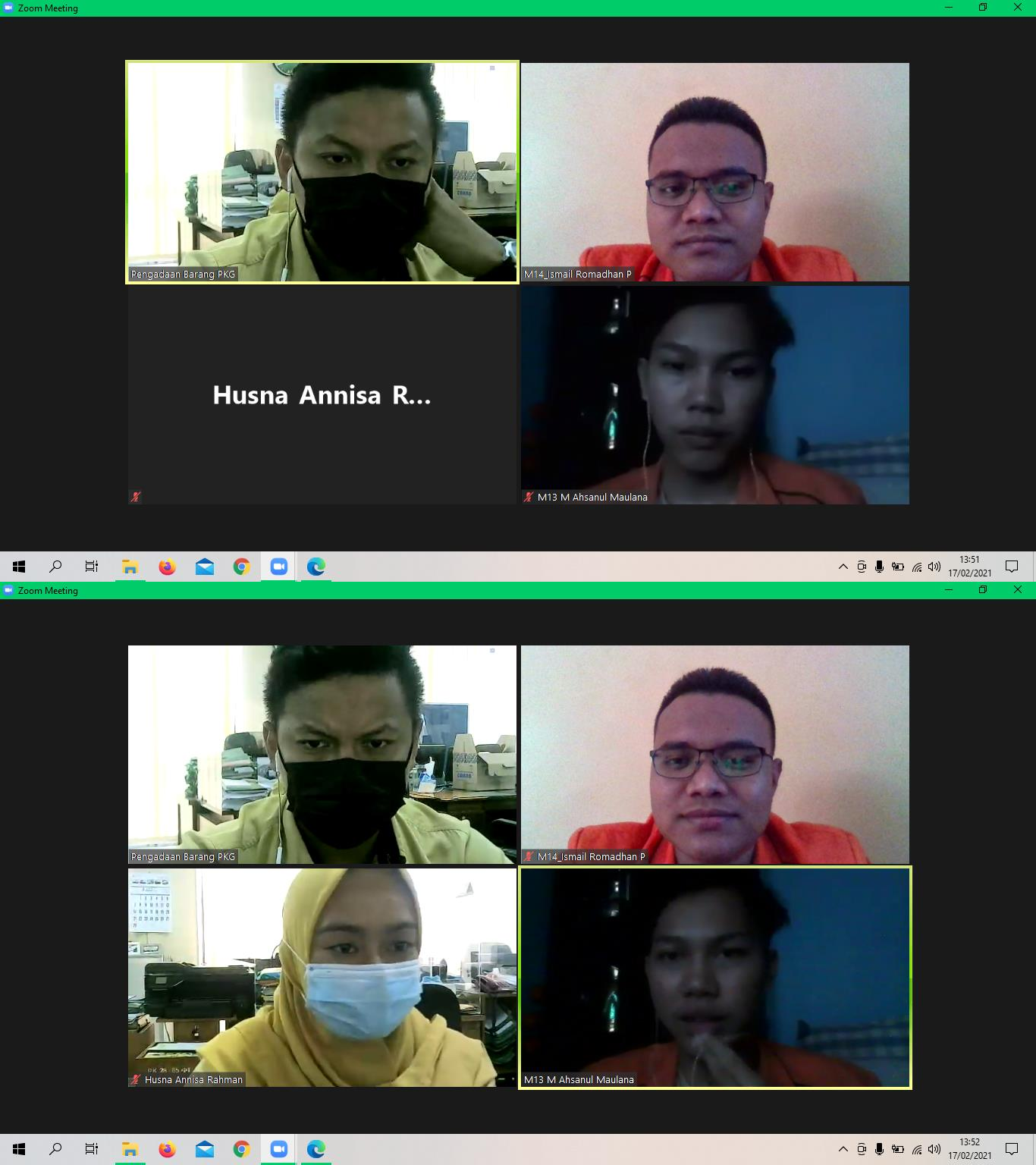 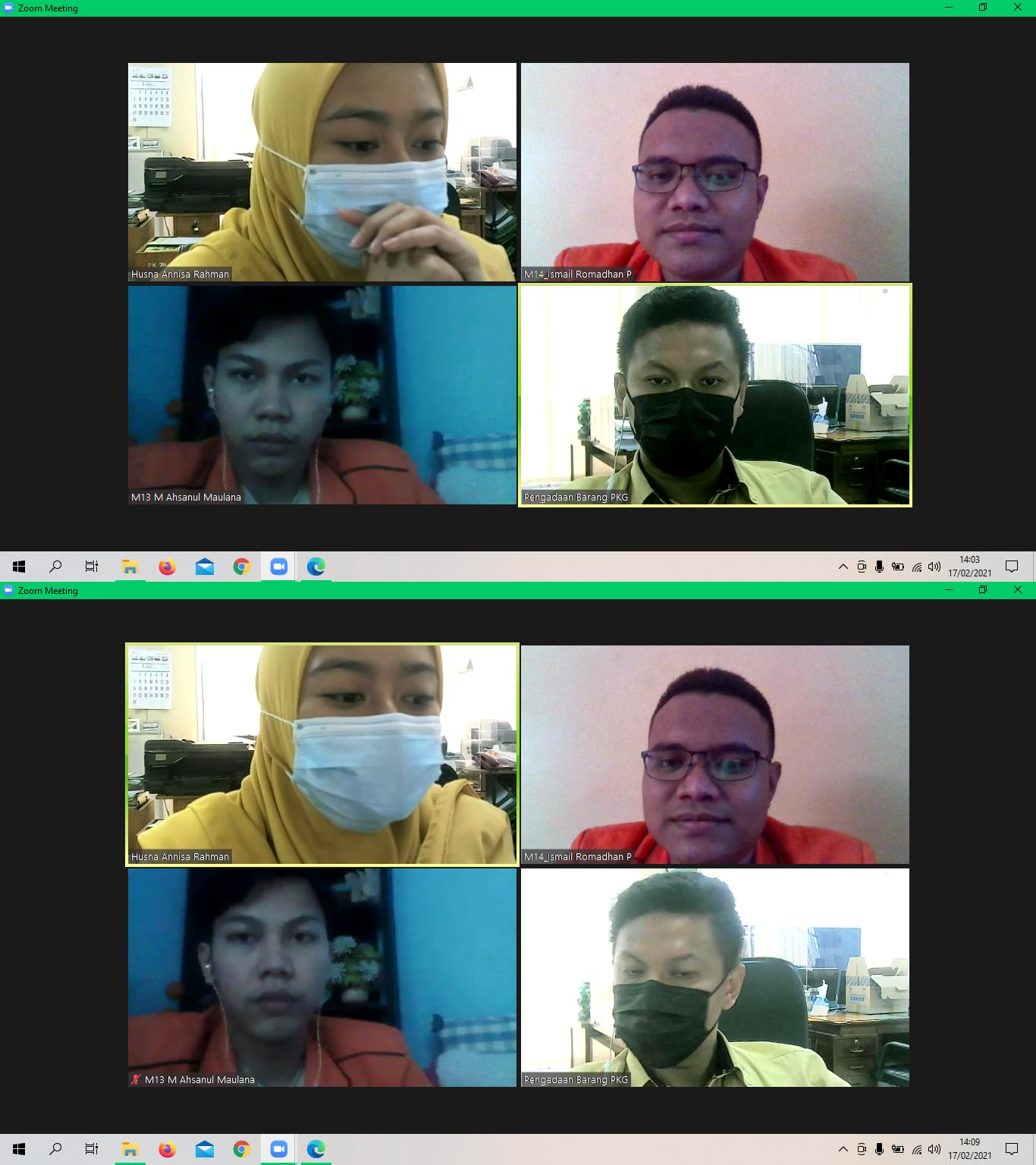 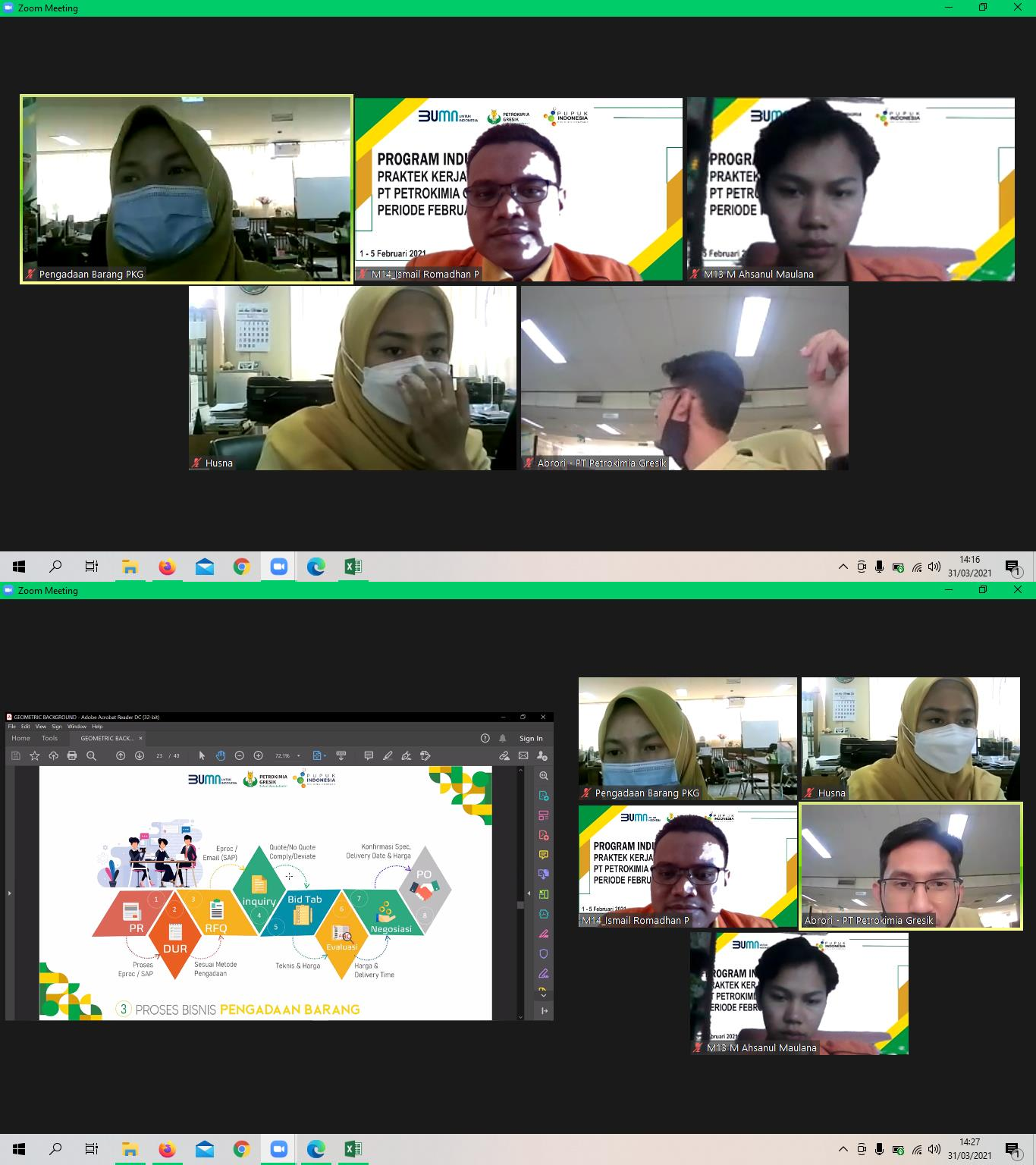 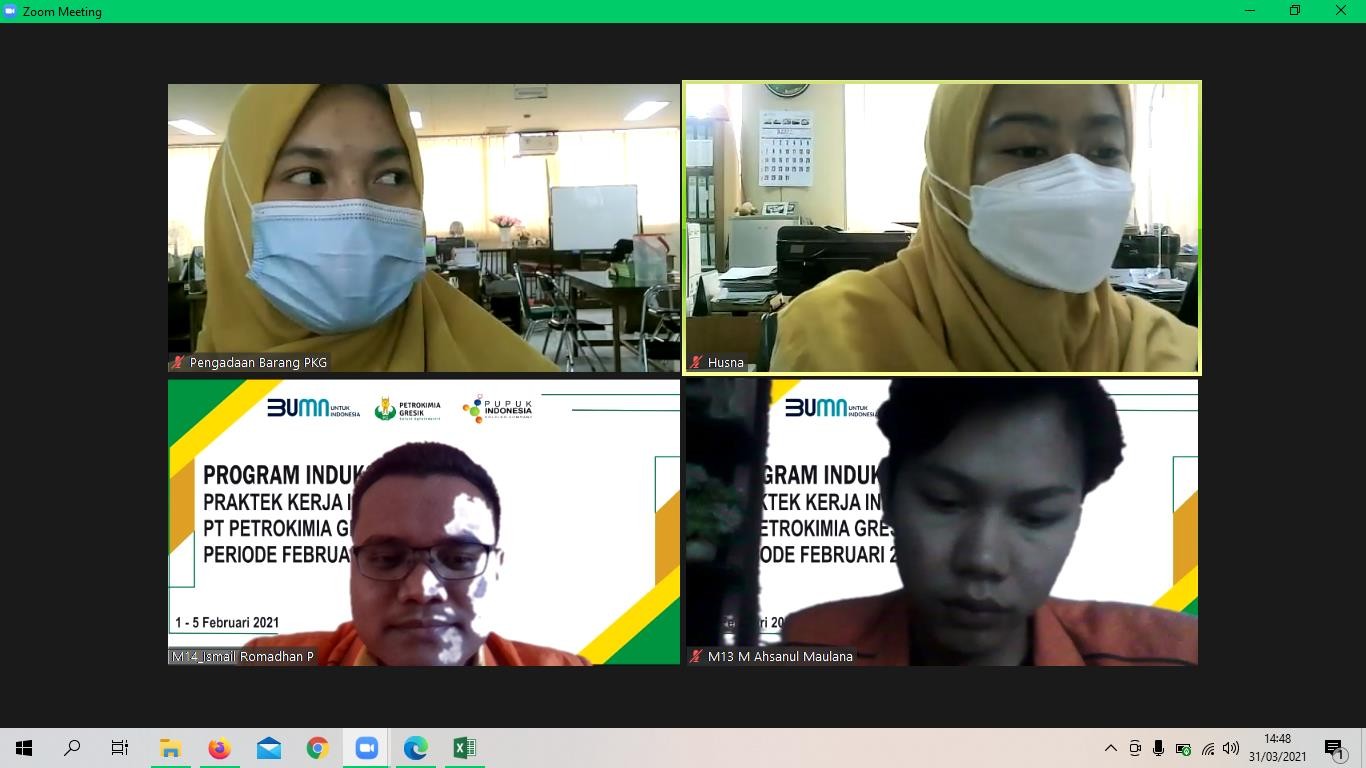 Prakerin Petrokimia Gresik	http://prakerin.petrokimia-gresik.com/Students/MemoKonfirmasi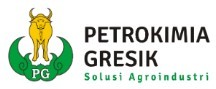 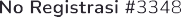 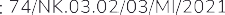 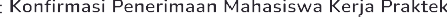 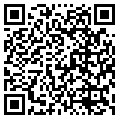 1 of 1	02/02/2021, 10:53LEMBAR EVALUASI MAGANG	LEMBAR EVALUASI MAGANGNama	: Ismail Romadhan Pegan / Mohammad Ahsanul Maulana NIM	: 2021710025 / 2021710033Judul Magang	: Manajemen Risiko Rantai Pasok Departemen Pengadaan PTNama	: Ismail Romadhan Pegan / Mohammad Ahsanul Maulana NIM	: 2021710025 / 2021710033Judul Magang	:	Manajemen Risiko Rantai Pasok Departemen Pengadaan PTPetrokimia Gresik selam Pandemi COVID-19 dengan ModelPetrokimia Gresik selam Pandemi COVID-19 dengan ModelHouse of RsikHouse of RiskGresik, 25 Agustus 2021 Dosen Pembimbing(Siti Nurminarsih S.T., M.T.) NIP. 8816203Gresik, 25 Agustus 2021 Pembimbing Lapangan(Taufiq Novarian A., S.Pd)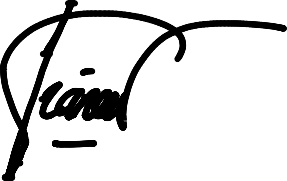 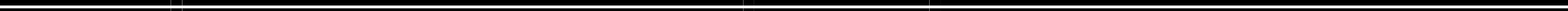 LEMBAR EVALUASI MAGANGNama	:	Ismail Romadhan PeganNIM	:	2021710025LEMBAR EVALUASI MAGANGNama	:	Ismail Romadhan PeganNIM	:	2021710025Judul Magang	:	Manajemen Risiko Rantai Pasok Departemen Pengadaan PT.Judul Magang	:	Manajemen Risiko Rantai Pasok Departemen Pengadaan PT.Petrokimia Gresik selama Pandemi COVID-19 dengan ModelPetrokimia Gresik selama Pandemi COVID-19 dengan ModelHouse of RiskHouse of Risk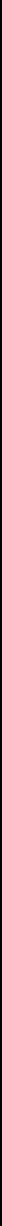 Gresik, 25 Agustus 2021 Dosen Pembimbing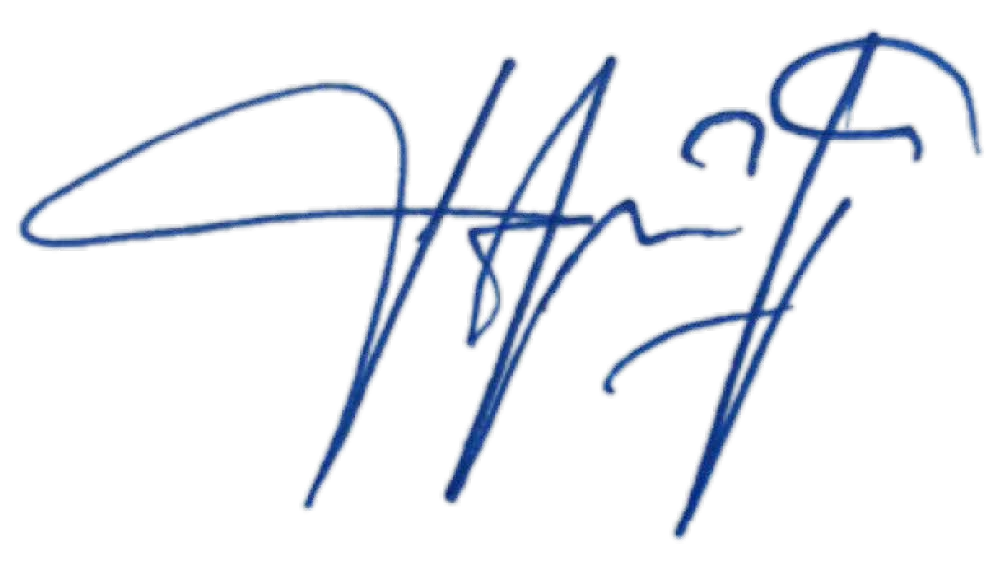 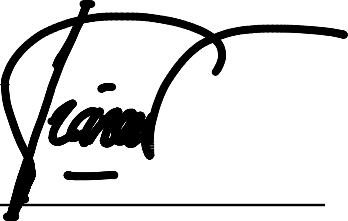 (Siti Nurminarsih, S.T., M.T.) NIP. 8816203LEMBAR EVALUASI MAGANGNama	:	Mohammad Ahsanul MaulanaNIM	:	2021710033LEMBAR EVALUASI MAGANGNama	:	Mohammad Ahsanul Maulana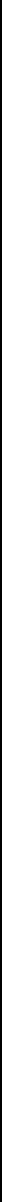 NIM	:	2021710033Judul Magang	:	Manajemen Risiko Rantai Pasok Departemen Pengadaan PT.	Judul Magang	:	Manajemen	Risiko	Rantai	Pasok	Departemen	PengadaanPetrokimia Gresik selama Pandemi COVID-19 dengan ModelHouse of RiskGresik, 25 Agustus 2021 Dosen Pembimbing(Siti Nurminarsih, S.T., M.T.) NIP. 8816203PT.Petrokimia Gresik selama Pandemi COVID-19 dengan Model House of RiskGresik, 25 Agustus 2021 Pembimbing Lapangan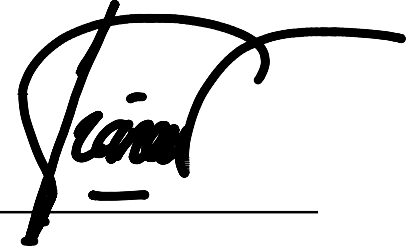 (Taufiq Novarian A., S.Pd)LEMBAR KEHADIRAN MAGANGNama	:	Ismail Romadhan Pegan / Mohammad Ahsanul Maulana NIM	:	2021710025 / 2021710033Judul Magang	:	Manajemen Risiko Rantai Pasok Departemen Pengadaan PT. Petrokimia Gresik selama Pandemi COVID-19 dengan Model House of RiskCatatan :Tuliskan kegiatan yang dilakukan (Harian/Mingguan) selama magang dan ditandatangani oleh Pelaksana magang dan Pembimbing Lapangan dimana magang dilaksanakan.LEMBAR ASSISTENSI MAGANGNama	:	Ismail Romadhan Pegan / Mohammad Ahsanul Maulana NIM	:	2021710025 / 2021710033Judul Magang	:	Manajemen Risiko Rantai Pasok Departemen Pengadaan PT. Petrokimia Gresik selama Pandemi COVID-19 dengan Model House of RiskKerja Praktik dilaksanakan terhitung mulai: 1 Februari 2021 s/d 31 Maret 2021 Laporan harus sudah dikumpulkan : 27 Agustus 2021Gresik, 25 Agustus 2021 Dosen Pembimbing MagangCatatan :(Siti Nurminarsih, S.T. M.T.) NIP. 8816203Harap dosen menentukan sistem asistensi dengan mahasiswa, apabila proses asistensi atau pengumpulan laporan magang melewati batas waktu, maka mahasiswa dinyatakan tidak lulus magang.CEK LIST KELENGKAPANTelah diterima berkas keperluan magang sebagaimana tercantum di bawah ini, atas nama: Program Studi	: Teknik LogistikNIM	: 2021710025 / 2021710033Nama	: Ismail Romadhan Pegan/ Mohammad Ahsanul MaulanaNoProduk1Urea2Za3SP-364Phonska5Petroganik6Phonska Plus7ZKNoProduk8KCL9Rock Phospate10Petro Niphos11Petro Nitrat12Petro Nigrat13Petro BiofertilNoProduk1Petro Ponic2Petro CAS3Kapur Pertnian Kebomas4Petro Gladiator5Petro Seed6Petro Hibrid7Petro Hi-Corn8Petro Chili9Petro Biofeed10Petro Chick11Petro Fish12Chemical Material13ServiceBusine ss ProcessRisk even t(Ei)Risk agentRisk agentRisk agentRisk agentRisk agentRisk agentRisk agentRisk agentRisk agentSeverit y of riskSBusine ss ProcessRisk even t(Ei)A1A2A3A4A5A6A7A8A9Severit y of riskSPlanSource MakeDeliverReturnE1 E2 E3 E4E5 E6E7 E8E9R11R12R13S1PlanSource MakeDeliverReturnE1 E2 E3 E4E5 E6E7 E8E9R21R22R23S2PlanSource MakeDeliverReturnE1 E2 E3 E4E5 E6E7 E8E9R31S3PlanSource MakeDeliverReturnE1 E2 E3 E4E5 E6E7 E8E9R41S4PlanSource MakeDeliverReturnE1 E2 E3 E4E5 E6E7 E8E9S5PlanSource MakeDeliverReturnE1 E2 E3 E4E5 E6E7 E8E9S6PlanSource MakeDeliverReturnE1 E2 E3 E4E5 E6E7 E8E9S7PlanSource MakeDeliverReturnE1 E2 E3 E4E5 E6E7 E8E9S8PlanSource MakeDeliverReturnE1 E2 E3 E4E5 E6E7 E8E9S9Occurance ofOccurance ofraterateO1O2O3O4O5O6O7O8O9Aggregate riskAggregate riskARPARPARPARPARPARPARPARPARPpotentialpotential123456789Priority rankPriority rankof agentof agentTo be tretated Agent (Aj)Preventive Action (PAk)Preventive Action (PAk)Preventive Action (PAk)Preventive Action (PAk)Preventive Action (PAk)Aggregate Risk Potentials(ARPj)To be tretated Agent (Aj)PA1PA2PA3PA4PA5Aggregate Risk Potentials(ARPj)A1E11E12E13ARP1A2E21E22ARP2A3E31ARP3A4ARP4A5EjkARP5Total Effectiveness of action kTE1TE2TE3TE4TE5Degree of difficulty performingaction kD1D2D3D4D5Effectiveness to difficulty ratioETD1ETD2ETD3ETD4ETD5Rank PriorityR1R2R3R4R5ProbabilityImpactImpactImpactImpactImpactProbabilityVeryLowLowModerateHighVeryHighVery HighHighModerateLowVery LowNoDampak RisikoKriteria Nilai DampakKriteria Nilai DampakKriteria Nilai DampakKriteria Nilai DampakKriteria Nilai DampakNoDampak Risiko123451.Pabrik mengalami Cut Rate (mengurangi kapasitas produksi)Pabrik Cut Rate <=5 hariPabrik Cut Rate 6- 10 hariPabrik Cut Rate 11- 15 hariPabrik Cut Rate 15- 20 hariPabrik Cut Rate >20 hari2.Terjadinya Shortage Bahan BakuStok	shortage selama hingga <= 1 mingguStok	shortage selama hingga 1-2 mingguStok	shortage selama hingga 2-3 mingguStok	shortage selama hingga 3-4 mingguStok	shortage selama hingga >4 minggu3.Pabrik	mengalami downtime (pabrik tidak bisa beroperasi)Pabrik	Downtime<=5 hariPabrik Downtime 6-10 hariPabrik	Downtime 11-15 hariPabrik	Downtime 15-20 hariPabrik	Downtime>20 hari atau total shutdownNoDampak RisikoKriteria Nilai DampakKriteria Nilai DampakKriteria Nilai DampakKriteria Nilai DampakKriteria Nilai DampakNoDampak Risiko123454.Harga pembelian bahan baku dibandingkan dengan anggaran (RKAP)Harga bahan baku ≤ RKAPHarga bahan baku 100 % < RKAP ≤105%Harga bahan baku 105% < RKAP ≤110%Harga bahan baku 110% < RKAP ≤125%Harga bahan baku > 125 % RKAP5.Pelaksanaan Turn Around (TA) Pabrik mundur dari perencanaan awalPelaksanaan	TA mundur 1 minggu karena keterlambatan kedatangan materialPelaksanaan	TA mundur 2 minggu karena keterlambatan kedatangan materialPelaksanaan	TA mundur 3 minggu karena keterlambatan kedatangan materialPelaksanaan	TA mundur 4 minggu karena keterlambatan kedatangan materialPelaksanaan	TA mundur > 4 minggu karena keterlambatan kedatangan material6.Barang yang datang tidak sesuai dengan spesifikasi yang disepakatiBarang yang datang diterima oleh bagian gudangBarang yang datang diterima dengan catatanBarang yang datang ditolak	dan dilakukan penggantianBarang yang datang ditolak dan rekanan di blacklistBarang tidak dapat dikirim	oleh rekananNoKemungkinan RisikoKriteria Nilai probabilitasKriteria Nilai probabilitasKriteria Nilai probabilitasKriteria Nilai probabilitasKriteria Nilai probabilitasNoKemungkinan Risiko123451.Pabrik mengalami Cut Rate	(mengurangi kapasitas produksi)Cut rate terjadi ≤ 1 kali dalam setahunCut rate terjadi 1 – 3 kali dalam setahunCut rate terjadi 3 – 5 kali dalam setahunCut Rate terjadi 5 – 8 kali dalam setahunCut Rate terjadi lebih dari 8 kali dalam setahun2.Terjadinya	Shortage Bahan BakuShortage terjadi ≤ 1 kali dalam setahunShortage terjadi 1 – 3 kali dalam setahunShortage terjadi 3 – 5 kali dalam setahunShortage terjadi 5 – 8 kali dalam setahunShortage terjadi lebih dari 8 kali dalam setahun3.Pabrik	mengalami downtime (pabrik tidak bisa beroperasi)Downtime terjadi ≤ 1 kali dalam setahunDowntime terjadi 1–	3	kali	dalam setahunDowntime terjadi 3–	5	kali	dalam setahunDowntime terjadi 5–	8	kali	dalam setahunDowntime terjadi lebih dari 8 kali dalam setahun4.Harga pembelian bahan baku	dibandingkan dengan		anggaran (RKAP)Harga     pembelianmelebih RKAP terjadi <5% dari total pembelian satu tahunHarga     pembelianmelebih RKAP terjadi 5 – 8 % dari total pembelian satu tahunHarga     pembelianmelebih RKAP terjadi 8 – 10 % dari total pembelian satu tahunHarga     pembelianmelebih RKAP terjadi 10 – 12 % dari total pembelian satu tahunHarga     pembelianmelebih RKAP terjadi >12 % dari total pembelian satu tahun5.Pelaksanaan	Turn Around (TA) Pabrik mundur dari perencanaan awalTidak	adapelaksanaan TA yang mundur dari jadwalPelaksanaan TA yang mundur dari jadwal sebanyakPelaksanaan TA yang mundur dari jadwal sebanyakPelaksanaan TA yang mundur dari jadwal sebanyakPelaksanaan TA yang mundur dari jadwal lebih besarNoKemungkinan RisikoKriteria Nilai probabilitasKriteria Nilai probabilitasKriteria Nilai probabilitasKriteria Nilai probabilitasKriteria Nilai probabilitasNoKemungkinan Risiko12345≤5%	dari	total program TA 1 tahun5%-10% dari total program TA 1 tahun10%-15% dari total program TA 1 tahundari 15% dari total program TA 1 tahun6.Barang yang datang tidak sesuai dengan spesifikasi yang disepakatibarang datang sesuai dengan spesifikasi dalam waktu 1 tahun sebanyak 100%Barang	datangsesuai	dengan spesifikasi dalam waktu      1      tahunsebanyak 95-100%Barang	datangsesuai	dengan spesifikasi dalam waktu      1      tahunsebanyak 90-95%Barang	datangsesuai	dengan spesifikasi dalam waktu      1      tahunsebanyak 85-90%Barang	datangsesuai	dengan spesifikasi dalam waktu      1      tahunsebanyak <85%%NoKegiatanMingguke-Mingguke-Mingguke-Mingguke-Mingguke-Mingguke-Mingguke-Mingguke-Mingguke-Mingguke-Mingguke-Mingguke-Mingguke-Mingguke-Mingguke-Mingguke-Mingguke-Mingguke-Mingguke-Mingguke-NoKegiatan11111222223333344444NoKegiatan123451234512345123451.Pengenalan profil dan bisnis perusahaan2.Pengenalan proses operasional perusahaan3.Melakukan Observasi Lapangan (onliner) di Perusahaan melalui meeting4.MenganalisaPermasalahanpada bisnis di perusahaan5.Pengumpulan data dan penyelesaian permasalahan6.Pembuatan laporanKodeKejadian RisikoSeverityE1Perubahan lead time pengiriman raw material2E2Perubahan siklus Cash to cash cycle time dan order fulfillment cycletime2E3Perubahan kriteria supplier yag sesuai dalam menjalankan prosesbisnis selama pandemi COVID-191E4Pabrik mengalami cut rate (penurunan kapasitas produksi)3E5keterlambatan kedatangan raw material impor1E6kompleksitas administrasi yang menyesuaikan protokol COVID-193E7Perbedaan harga raw material terhadap Rancangan anggaranBelanjan (RAB)1E8Perubahan biaya transportasi3E9Gap antara demand forecasting dengan data real demand1E10Barang yang datang tidak sesuai dengan spesifikasi yang disepakati1E11Pelaksanaan turn around pabrik mundur dari rencana awal2KodeAgen RisikoOccurrenceA1Adanya lockdown di daerah asal supplier atau di Pelabuhan Transit3A2Perubahan perputaran persediaan produk yang signifikan saat Pandemic COVID-193KodeAgen RisikoOccurrenceA3Distorsi informasi jumlah demand & Supplyselama pandemi COVID-192A4Kebijakan perdagangan internasional di negara supplier asal2A5kebijakan ekspor impor global3A6perubahan biaya produksi raw material dan biaya tenaga kerja pada supplier2A7kebijakan transportasi regional dan Internasional yang terus diperbaharui saat pandemi COVID-193A8Adanya kendala kerusakan kendaraan distribusi2A9Adanya tambahan untuk kegiatan operasional selama pandemi COVID-192Aksi preventif (Preventive Action)Aksi preventif (Preventive Action)PA1Melakukan konsolidasi dengan pemegang kebijakan untuk menemukan solusi diikuti rerouting untuk menemukan rutealternatifPA2Melakukan peramalan kembali dengan mengidentifikasi polapembelian dan minat masyarakat selama Pandemic COVID-19PA3Mengevaluasi kinerja rantai pasokan produk untuk meninjau untuk meninjau kinerja supplier, cash to cash cycle time danorder fulfillment cycle timePA4Melakukan evaluasi internal terkait penyesuaian strategi bisnisdengan kebijakan pemerintah selama pandemic COVID-19Business ProcessRisk event (Ei)Risk agentRisk agentRisk agentRisk agentRisk agentRisk agentRisk agentRisk agentRisk agentSeverityof riskBusiness ProcessRisk event (Ei)A1A2A3A4A5A6A7A8A9SPlanE69999939393PlanE999393191SourceE3999993191SourceE79139399393MakeE49993193113MakeE11999992DeliverE19939999332DeliverE29999999312DeliverE5999991DeliverE89999993Business ProcessRisk event (Ei)Risk agentRisk agentRisk agentRisk agentRisk agentRisk agentRisk agentRisk agentRisk agentSeverityof riskBusiness ProcessRisk event (Ei)A1A2A3A4A5A6A7A8A9SReturnE10999991Occurance of rateOccurance of rate332232322Aggregate riskpotentialAggregate riskpotential24315615018917413520188146Priority rank of agentPriority rank of agent156348297To be tretated Agent (Aj)Preventive Action (PA)Preventive Action (PA)Preventive Action (PA)Preventive Action (PA)Aggregate Risk Potentials (ARPj)To be tretated Agent (Aj)PA1PA2PA3PA4Aggregate Risk Potentials (ARPj)A19393243Total Effectiveness of action k)21877292187729Degree of difficulty performingaction k5332Effectiveness to difficulty ratio437243729365Rank Priority2413ProbabilityImpactImpactImpactImpactImpactProbabilityVery LowLowModerateHighVery HighVery HighHighModerateA1LowVery Low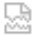 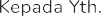 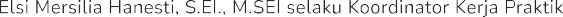 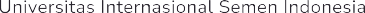 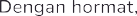 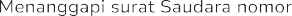 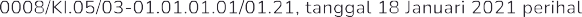 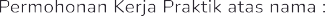 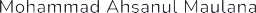 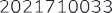 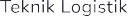 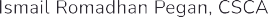 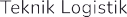 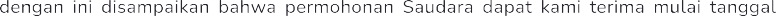 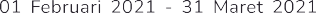 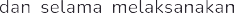 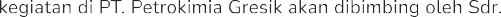 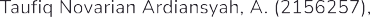 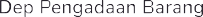 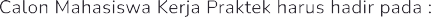 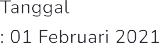 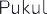 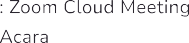 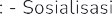 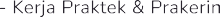 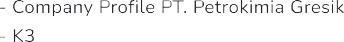 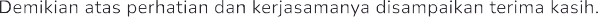 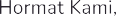 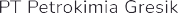 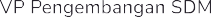 ASPEKBOBOT(B) %NILAI (N)N X BPenulisan Laporan(Kelengkapan, Kesesuaian, Konten,Referensi)10 %Aplikasi Keilmuan(Kesesuaian penyelesaian Masalahdengan teori)25 %Penguasaan Materi Magang(Pembelajaran yang didapatkandimagang dan kerjasama)50 %Kerajinan dan Sikap15 %JUMLAH100%JUMLAHASPEKBOBOT(B) %NILAI (N)N X BPenulisan Laporan(Kelengkapan, Kesesuaian, Konten, Referensi)10 %909Aplikasi Keilmuan(Kesesuaian penyelesaian Masalah dengan teori)25 %9022.5Penguasaan Materi Magang(Pembelajaran yang didapatkan dimagang dan kerjasama)50 %8040Kerajinan dan Sikap15 %8012JUMLAH100%JUMLAH83.5ASPEKBOBOT(B) %NILAI (N)N X BPenulisan Laporan(Kelengkapan, Kesesuaian, Konten,Referensi)10 %80800Aplikasi Keilmuan(Kesesuaian penyelesaian Masalahdengan teori)25 %852125Penguasaan Materi Magang(Pembelajaran yang didapatkandimagang dan kerjasama)50 %804000Kerajinan dan Sikap15 %851275JUMLAH100%JUMLAH8200NoTanggalKegiatanTTDPelaksanaTTDPembimbinglapangan27/01/2021Pengumpulan berkas administrasi peserta magang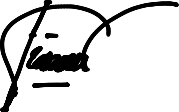 02/02/2021Pembekalan program Praktik Kerja Industri(PRAKERIN) PT Petrokimia GresikPengenalan pembimbing lapangan04/02/2021Pemberian materi tentang Profil Perusahaan via(zoom meeting)05/02/2021Pemberian materi tentang K3 via (zoom meeting)05/02/2021Pemberian materi tentang website enterpriseuniversity Petrokimia Gresik09/02/2021Mengerjakan soal latihan di website enterpriseuniversity Petrokimia Gresik13/02/2021Mengerjakan soal latihan di website enterpriseuniversity Petrokimia Gresik14/02/2021Mengerjakan soal latihan di website enterpriseuniversity Petrokimia Gresik27/02/2021Online meeting dengan unit Dept. PengadaanDiskusi dan penugasan penugasan Forecastingharga KCL.Diskusi pengerjaan manajemen risiko rantai pasok10/04/2021Diskusi study case Forecasting dan Hasilidentifikasi risiko departemen pengadaan26/04/2021Diskusi nilai severity dan nilai occurrence padamanajemen risiko dengan staf dept. pengadaan31/04/2021Pembahasan Studi kasus Forecasting KCL danprogress manajemen risiko rantai pasok24/08/2021Pengerjaan laporan hasil Kerja PraktikNoTanggalKegiatanParafDosen Pembimbing1.22/01/2021Pengajuan permohonan dosen pembimbingKerja Praktik2.21/08/2021Responsi pengajuan Seminar Hasil KerjaPraktikPenyerahan Buku Magang di PerpustakaanTanggal :Admin Perpustakaan UISI(	)Menyelesaikan Proses AdministrasiLembar Evaluasi Magang (Dosen Pembimbing)Lembar Evaluasi Magang (Pembimbing Lapangan)Tanggal:SSC(	)